Instructions: cut on the solid lines, fold on the dotted lines, and tape together to make cards with a backing that makes it hard to see through.1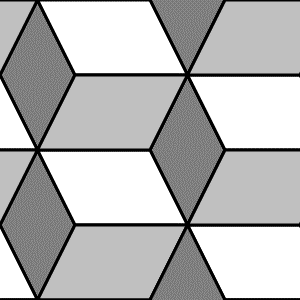 2345678910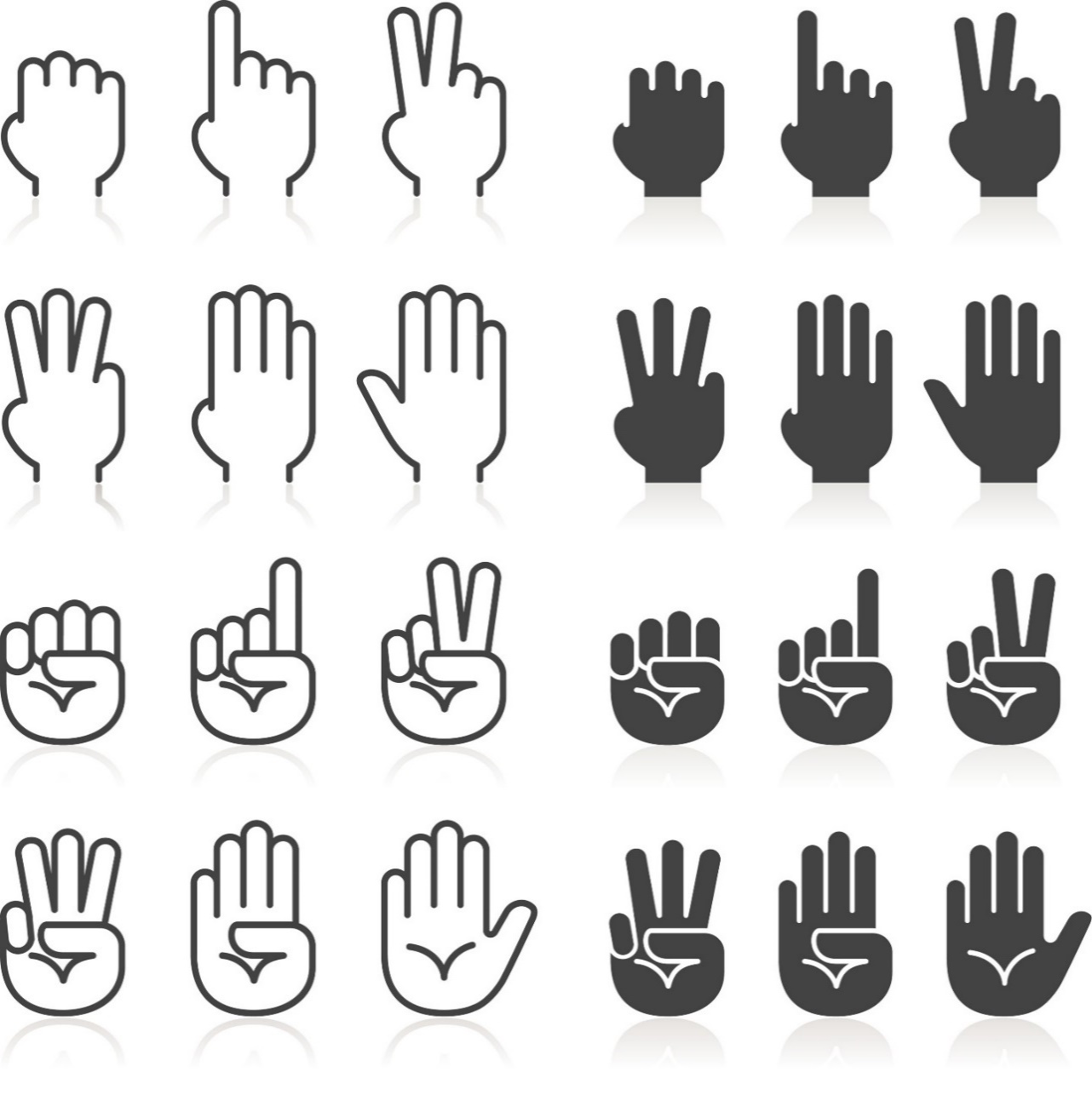 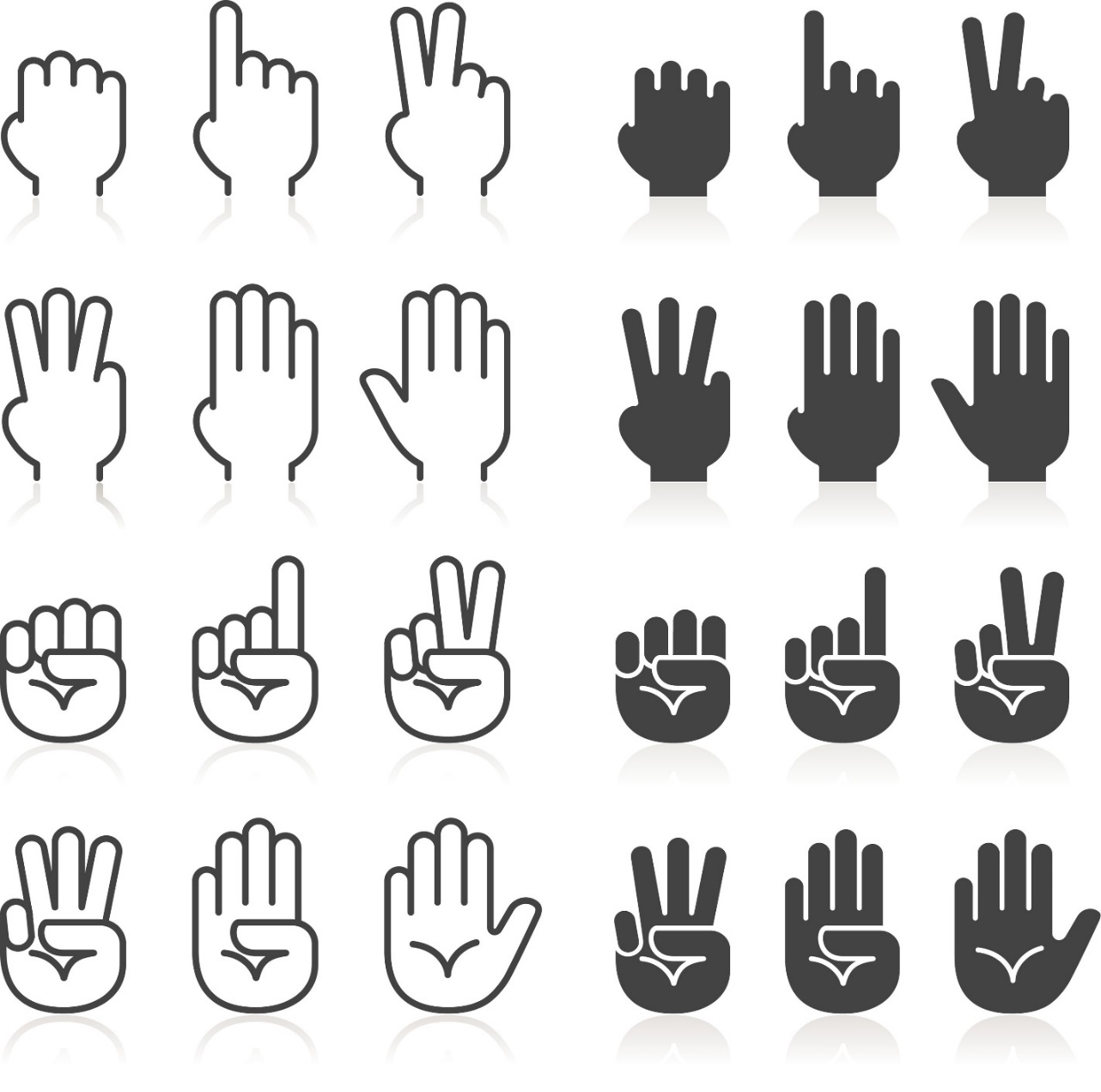 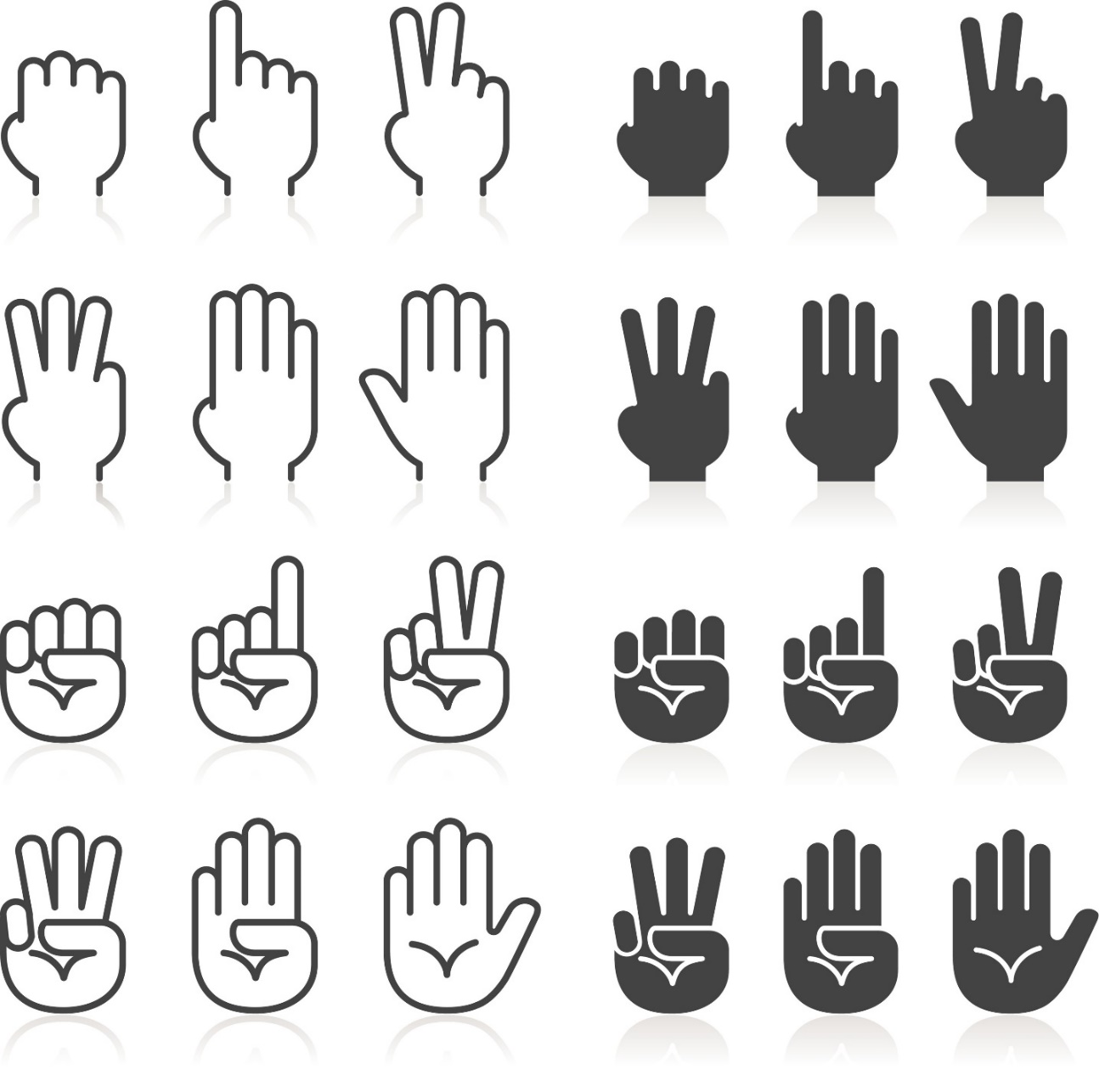 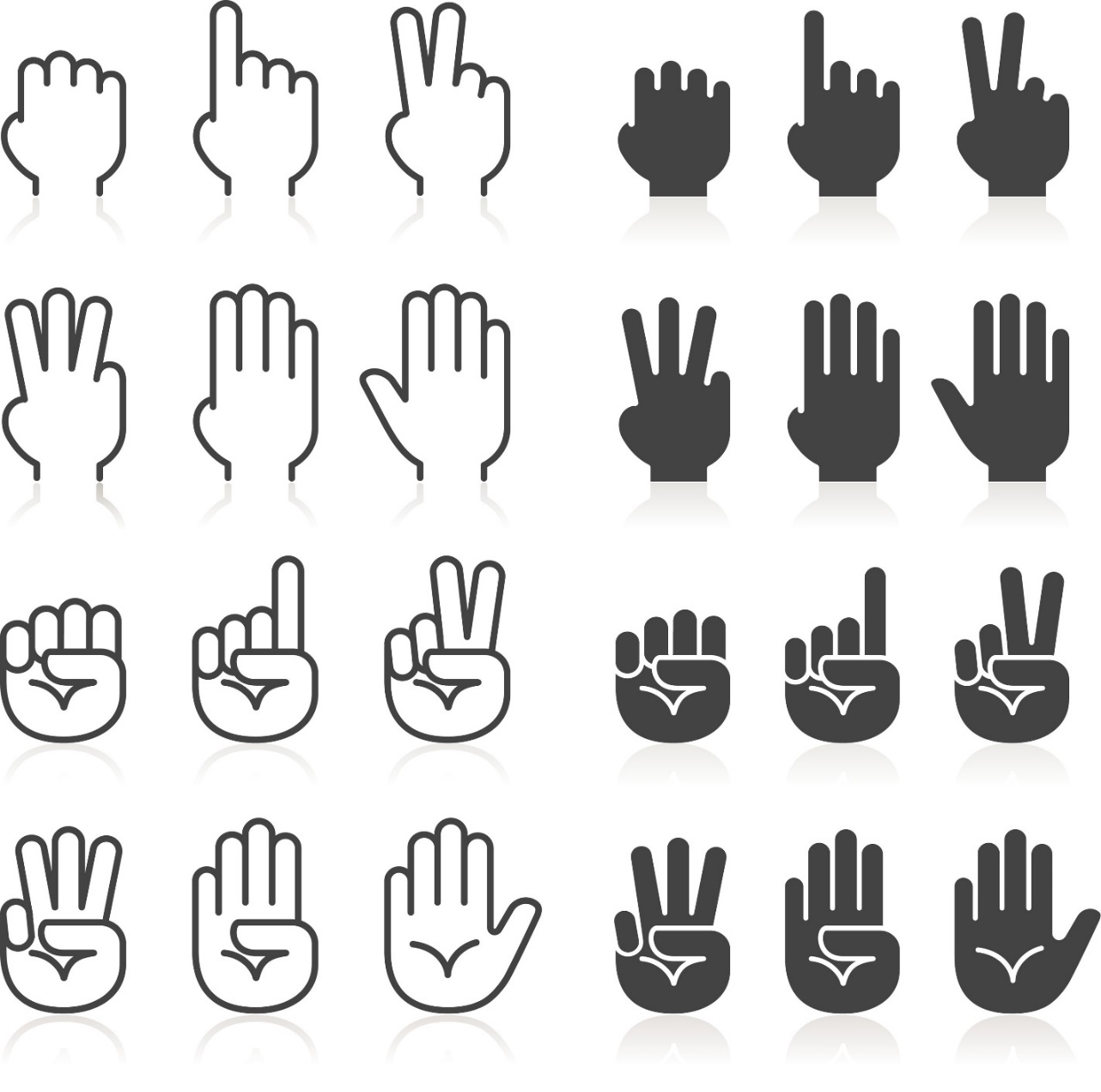 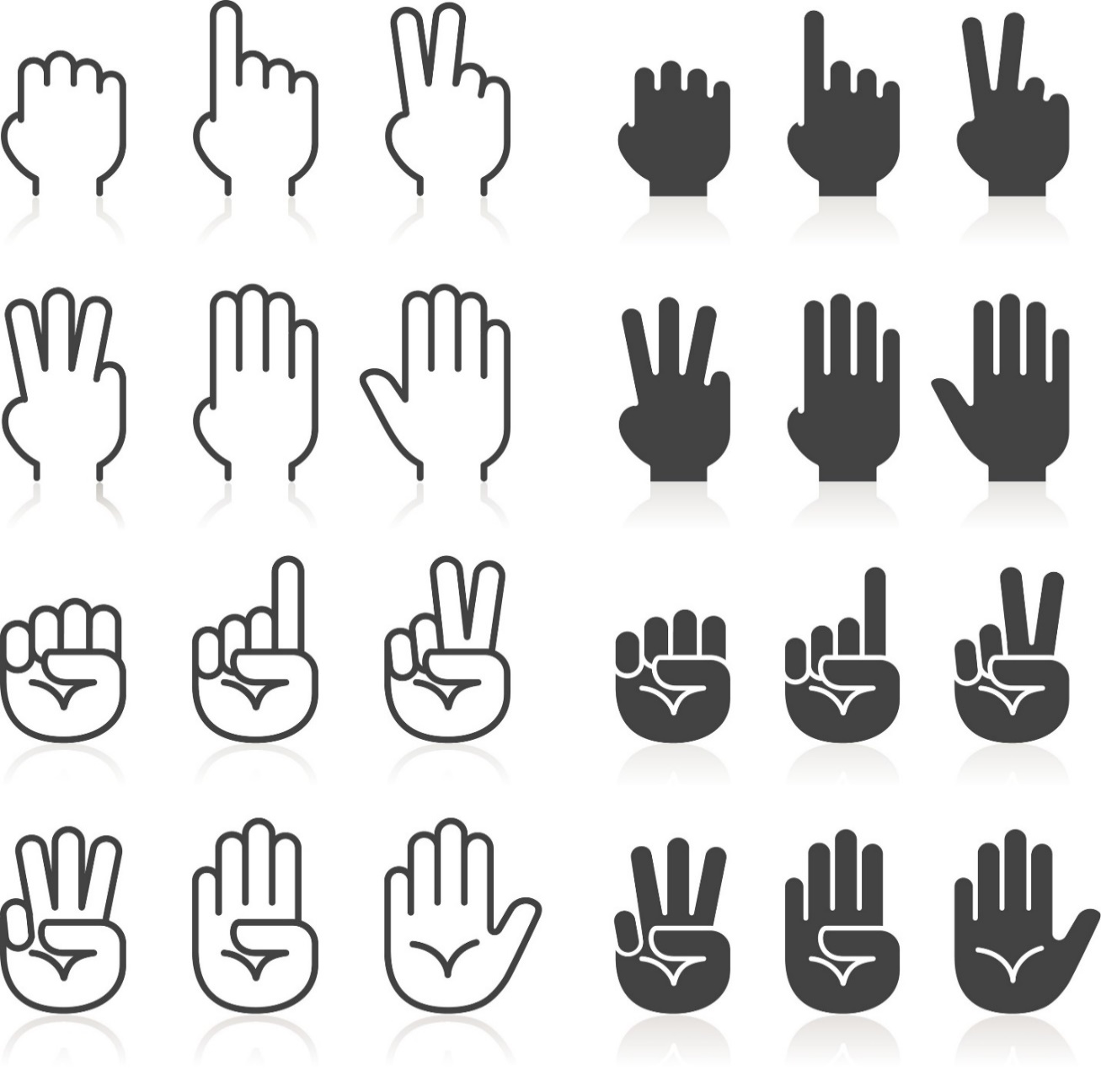 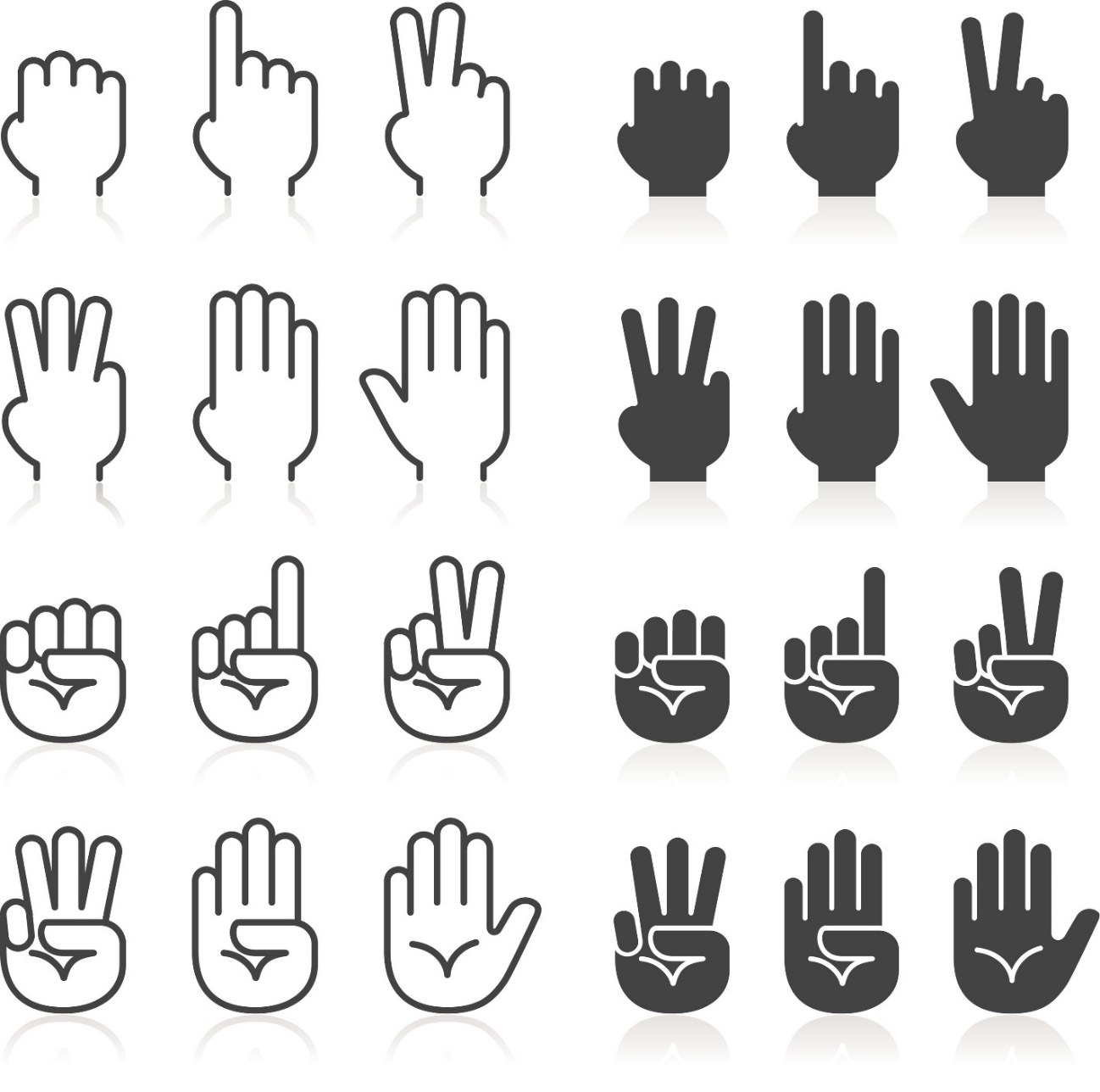 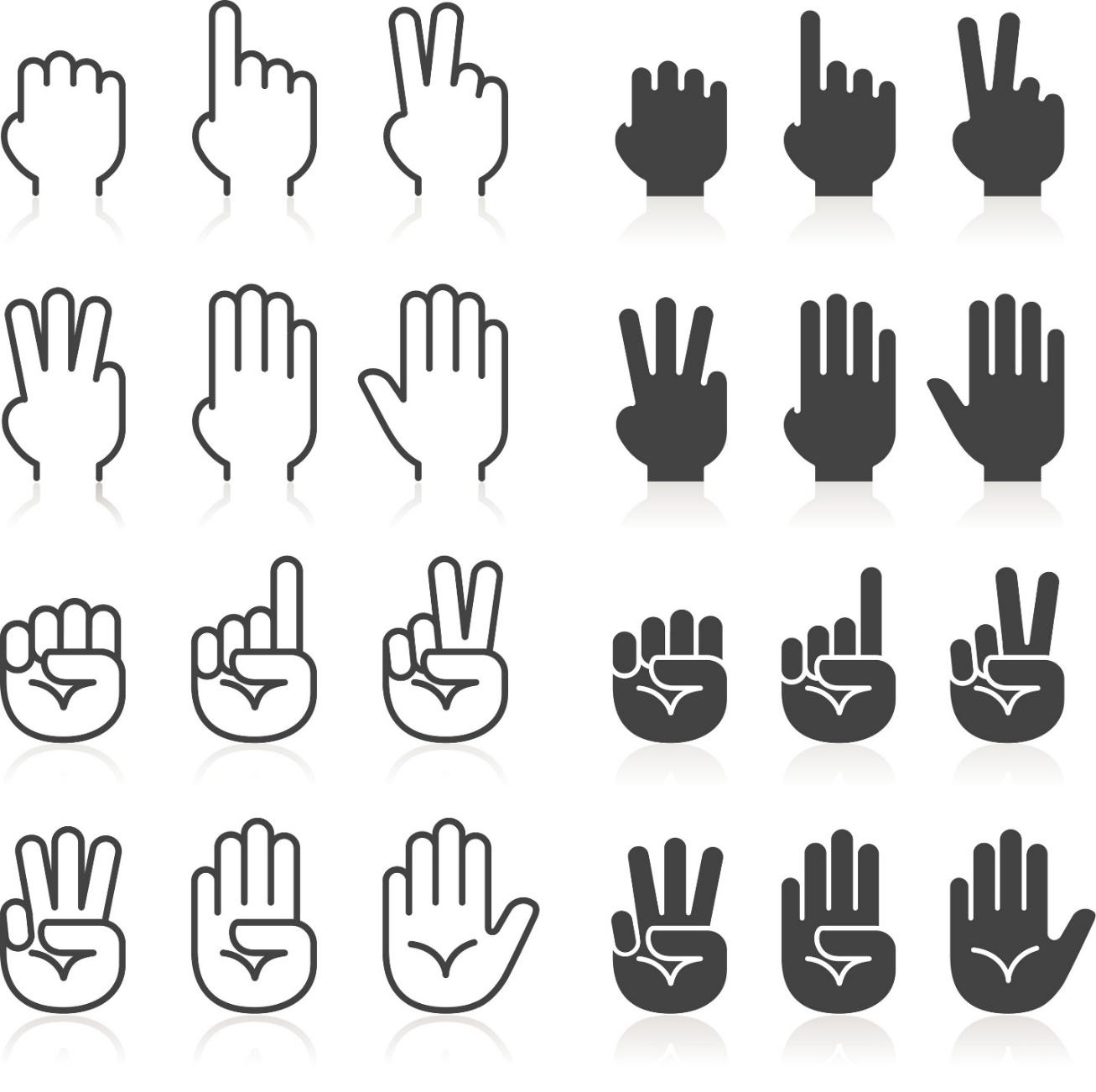 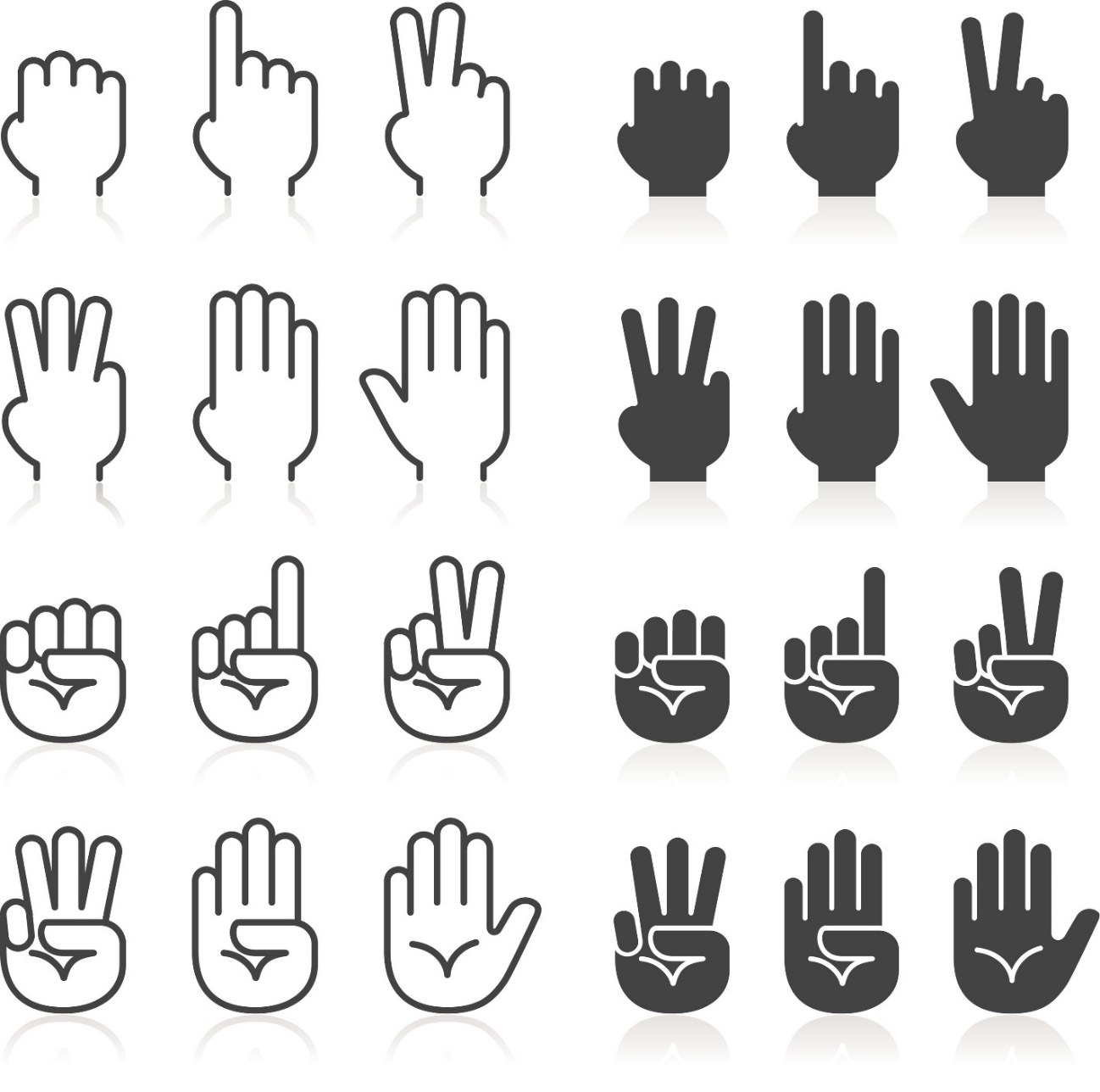 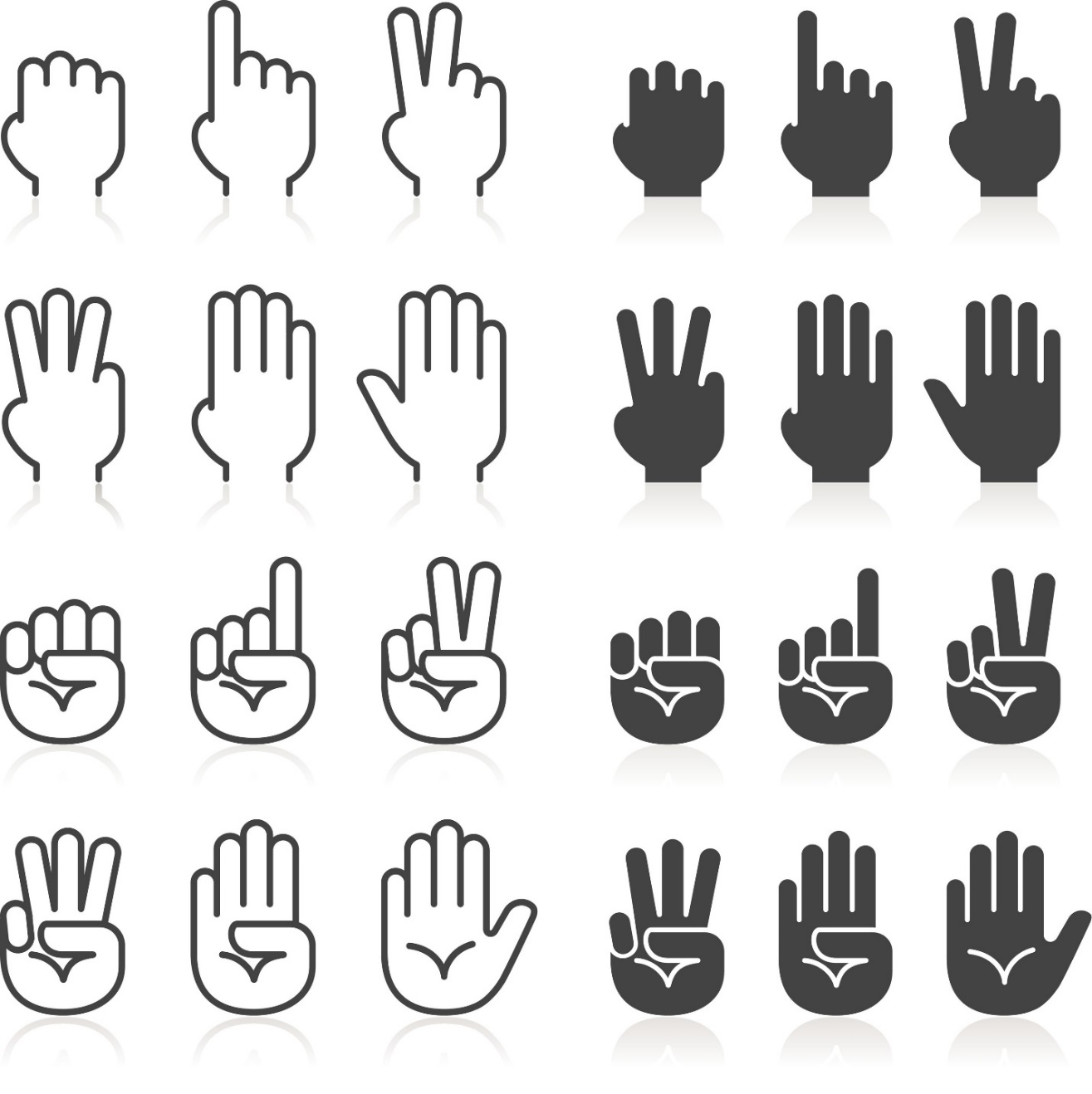 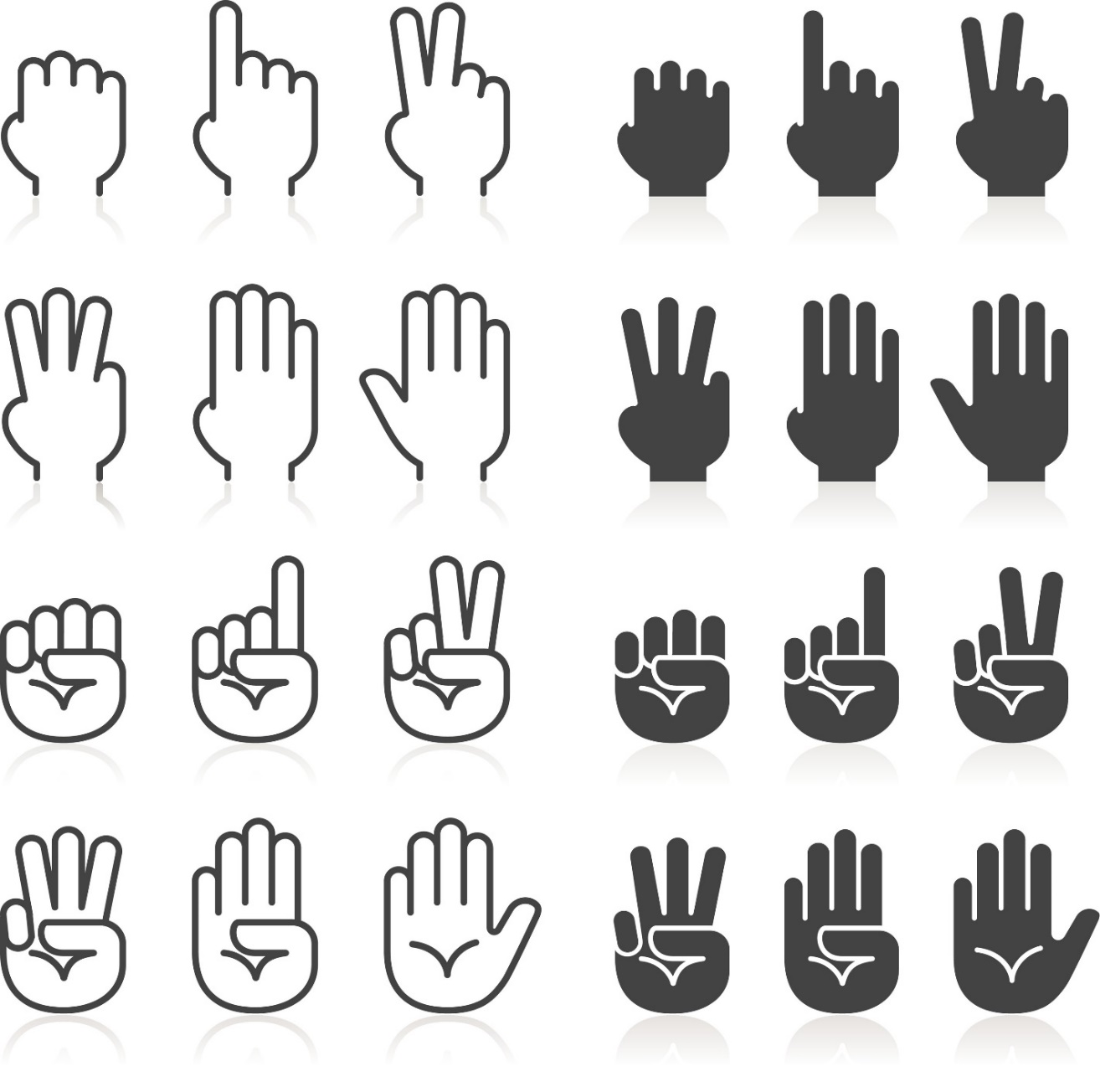 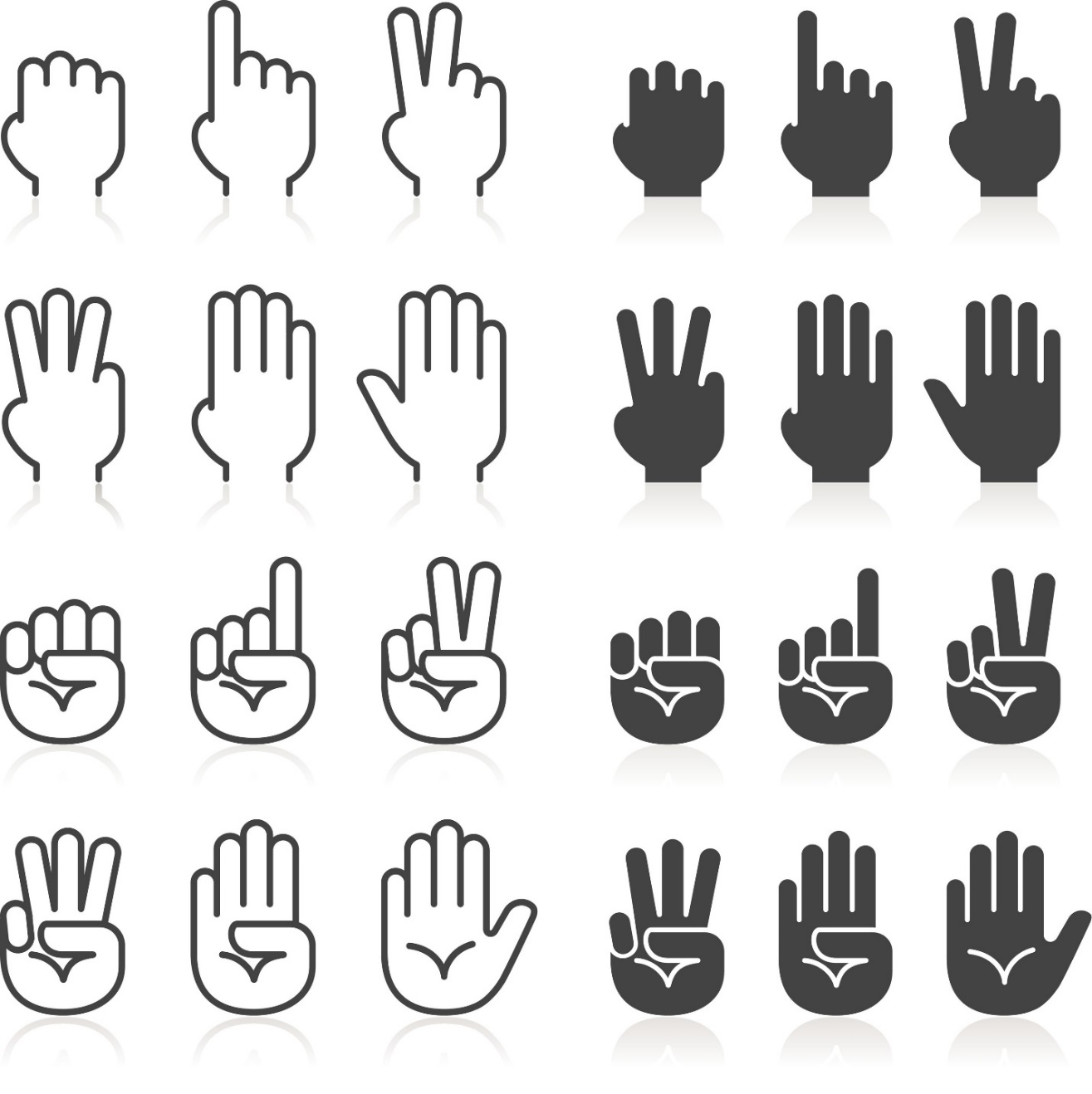 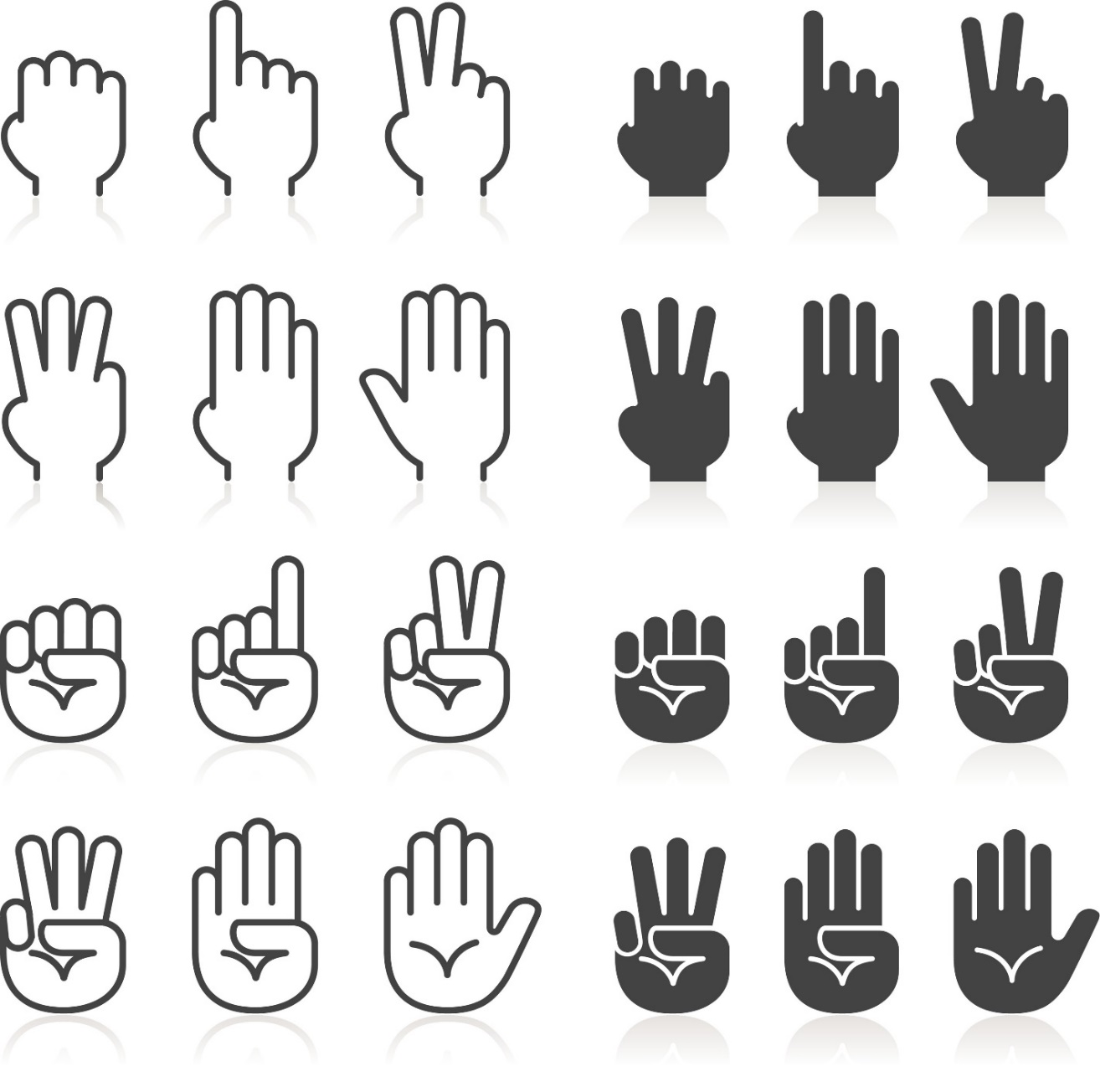 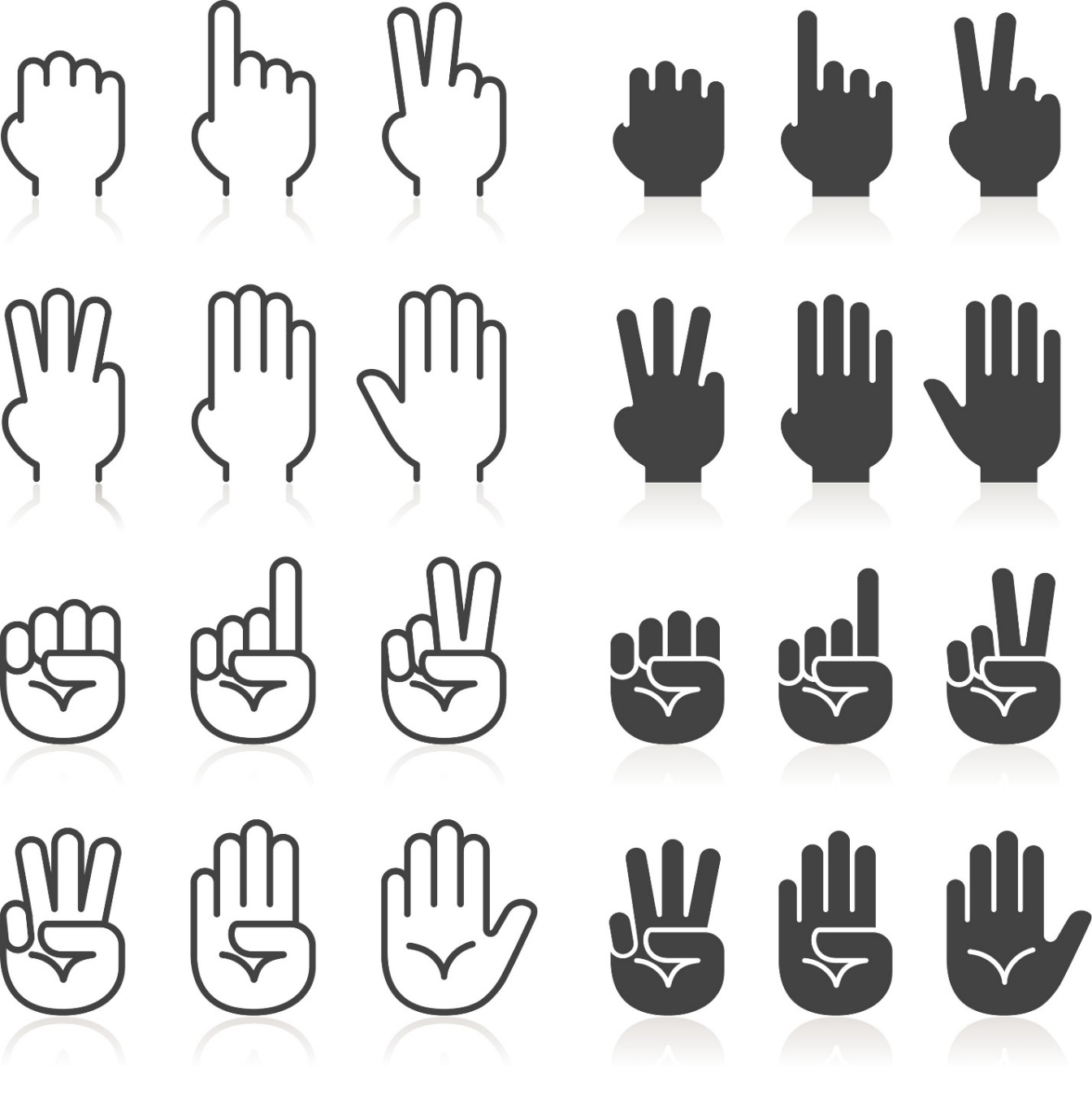 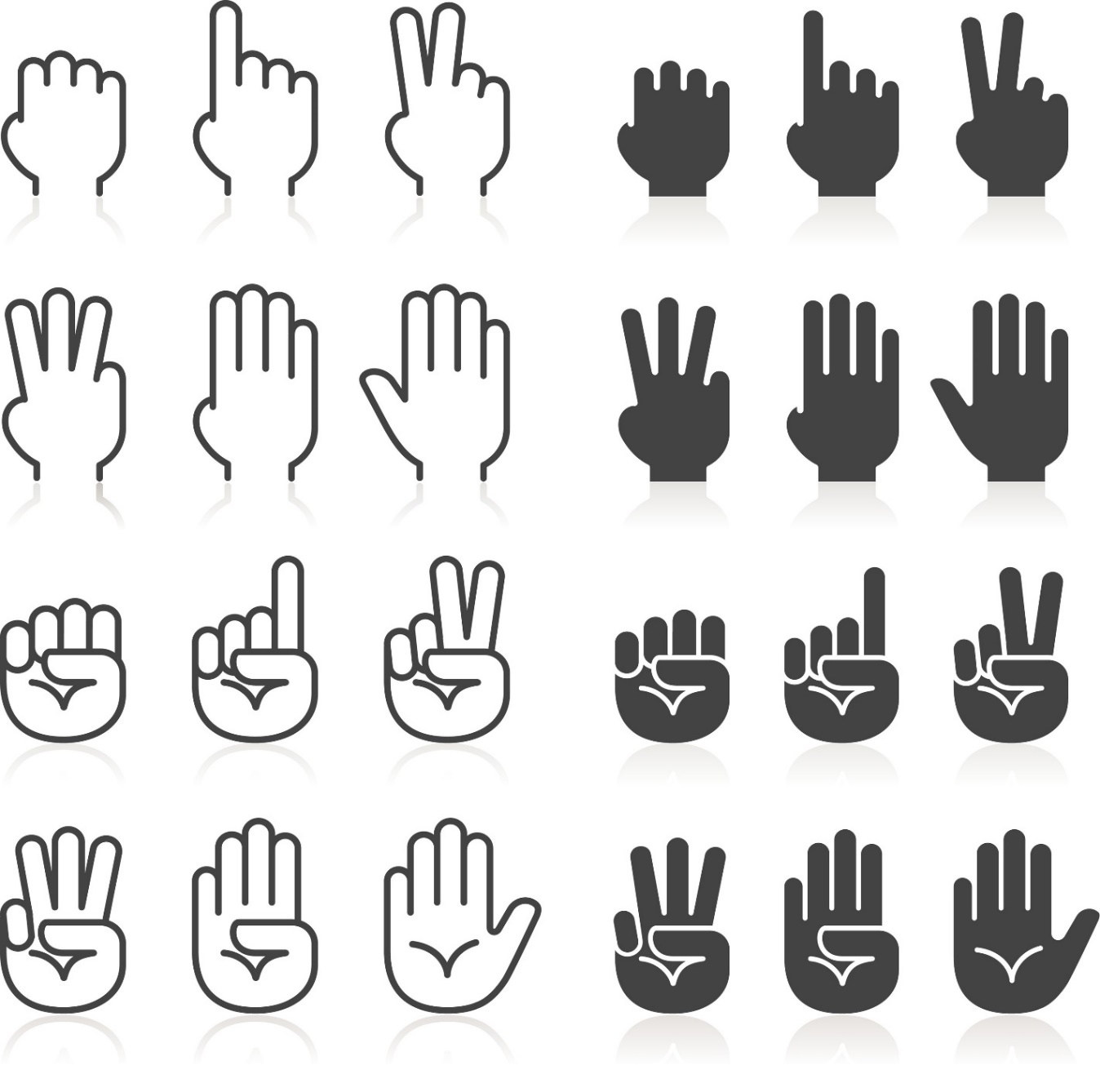 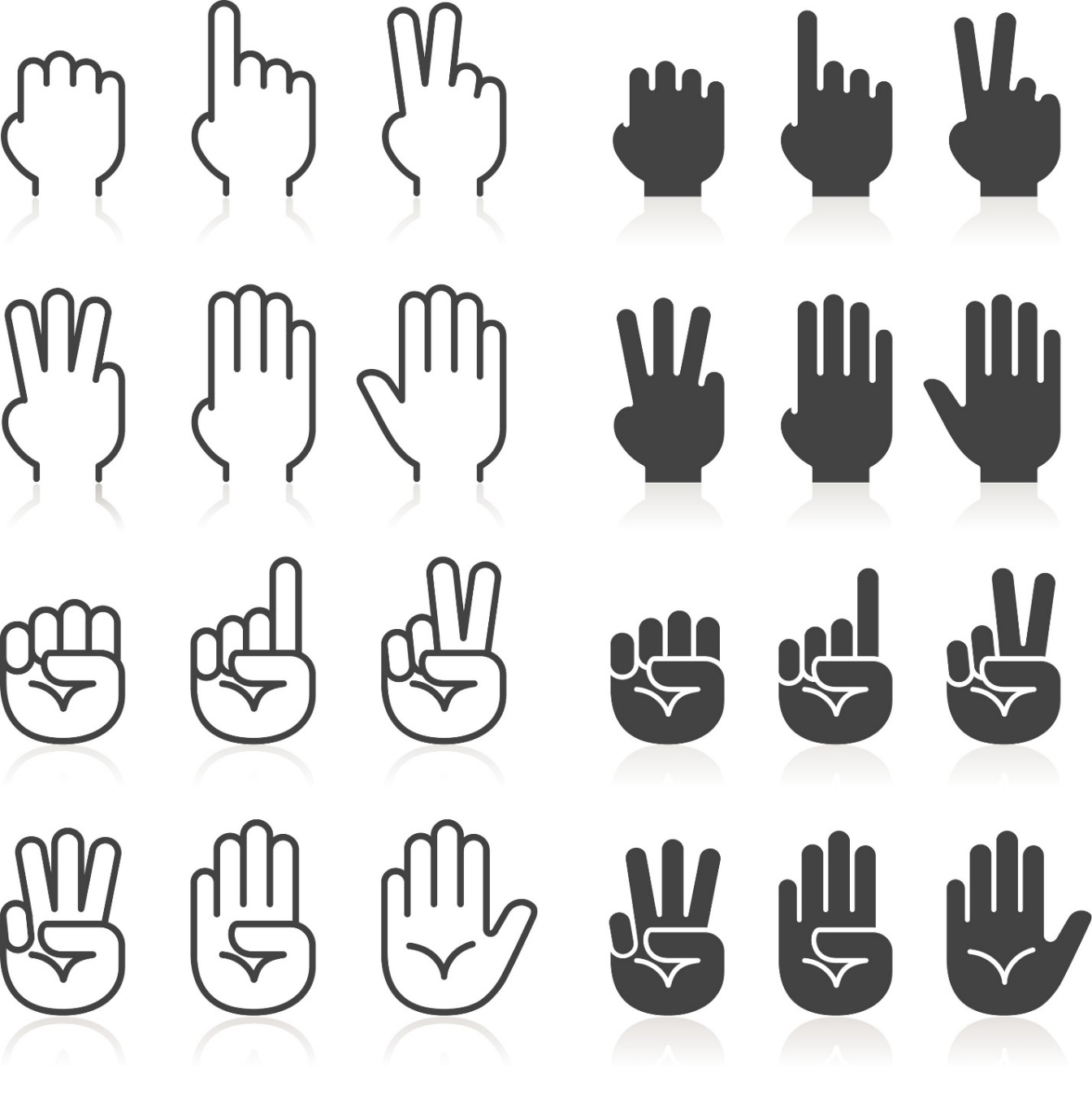 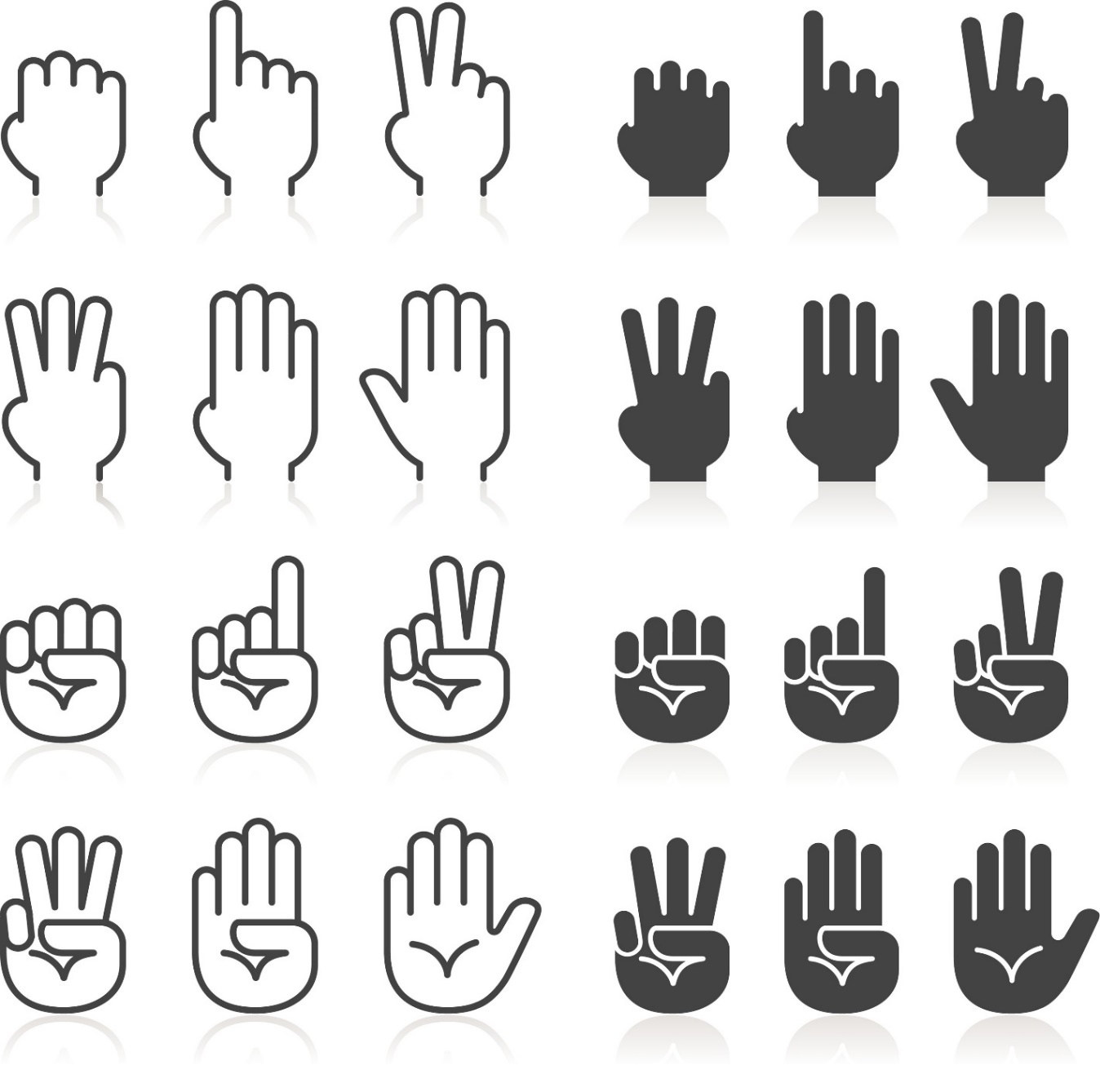 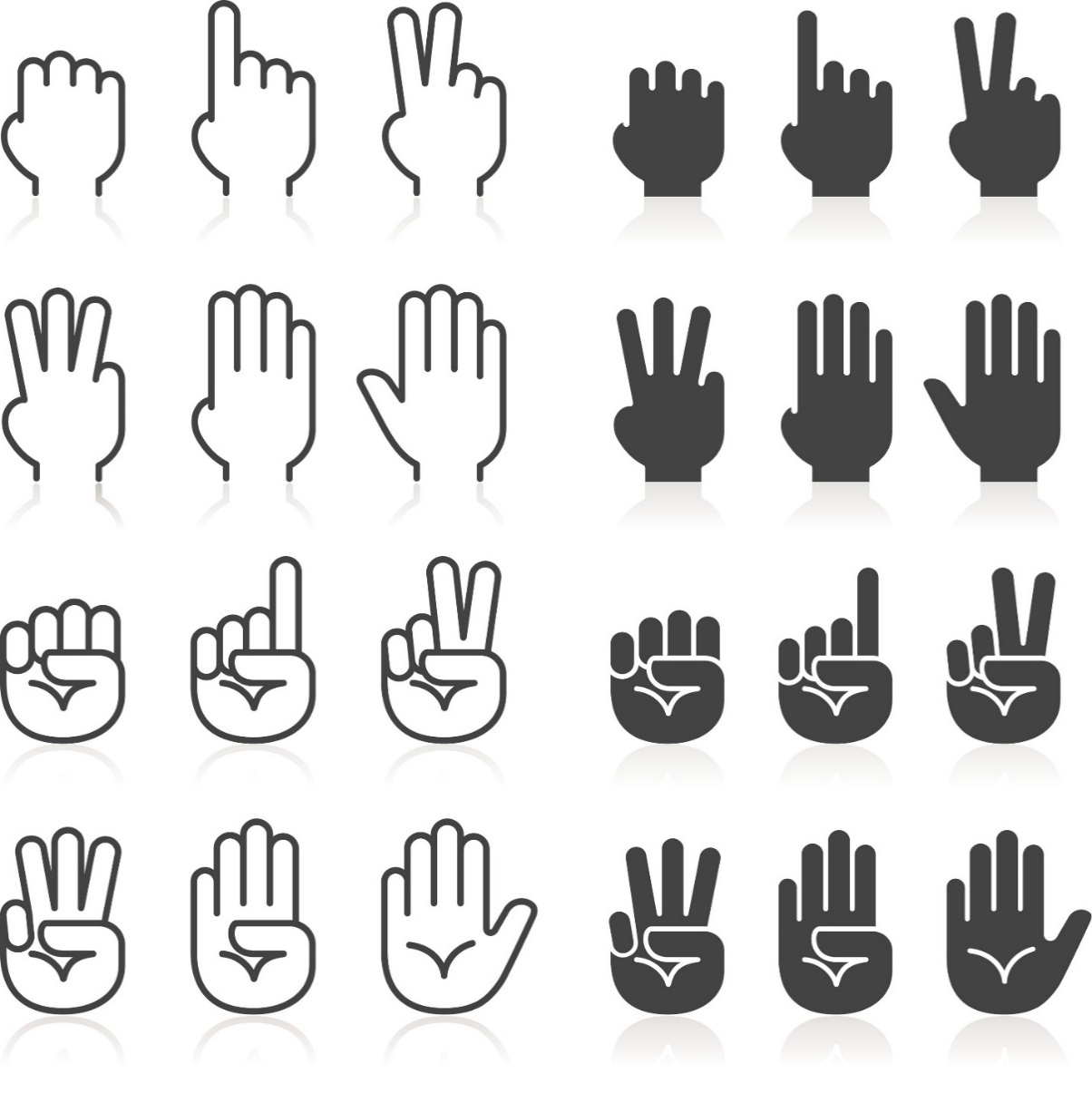 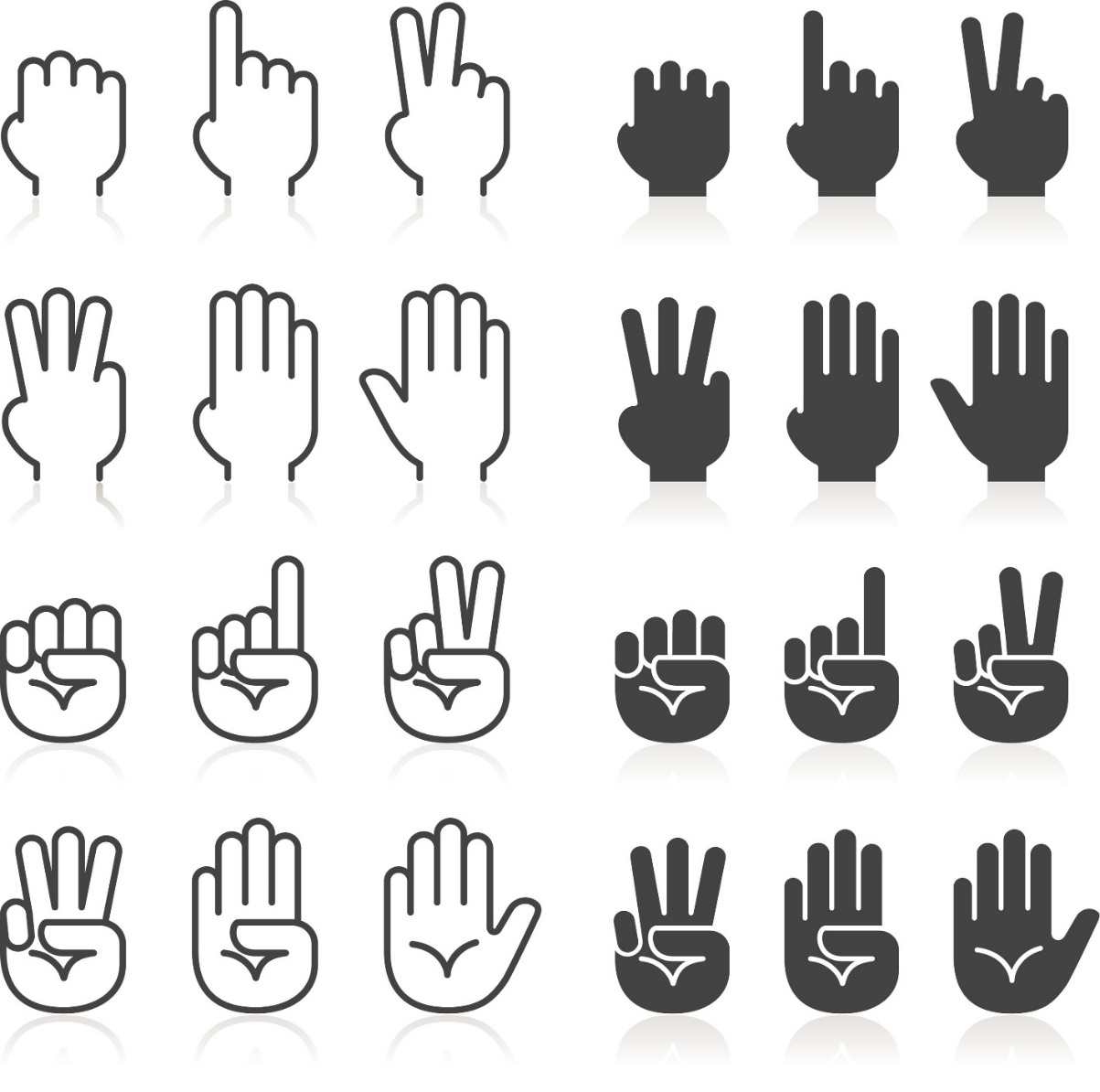 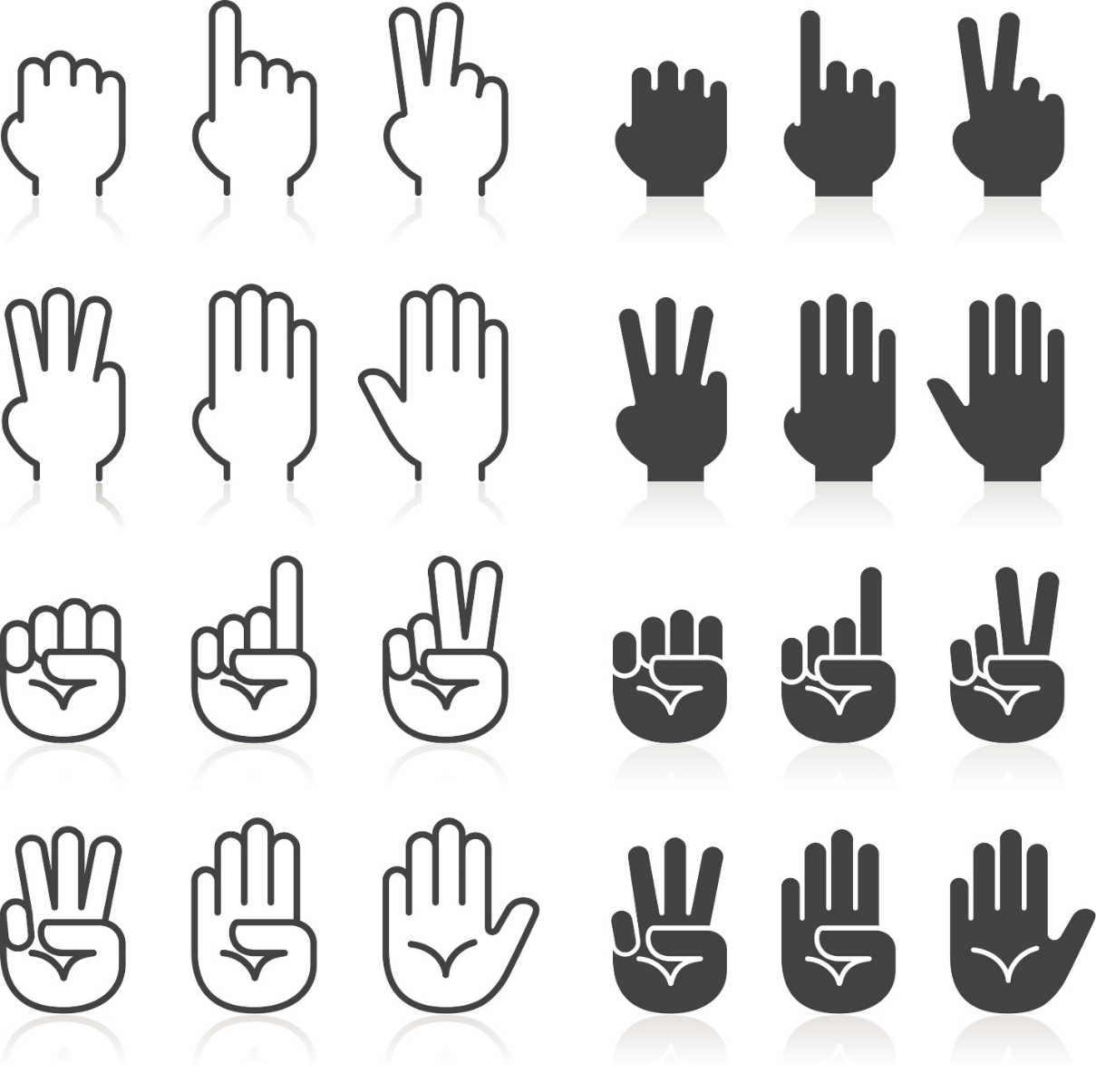 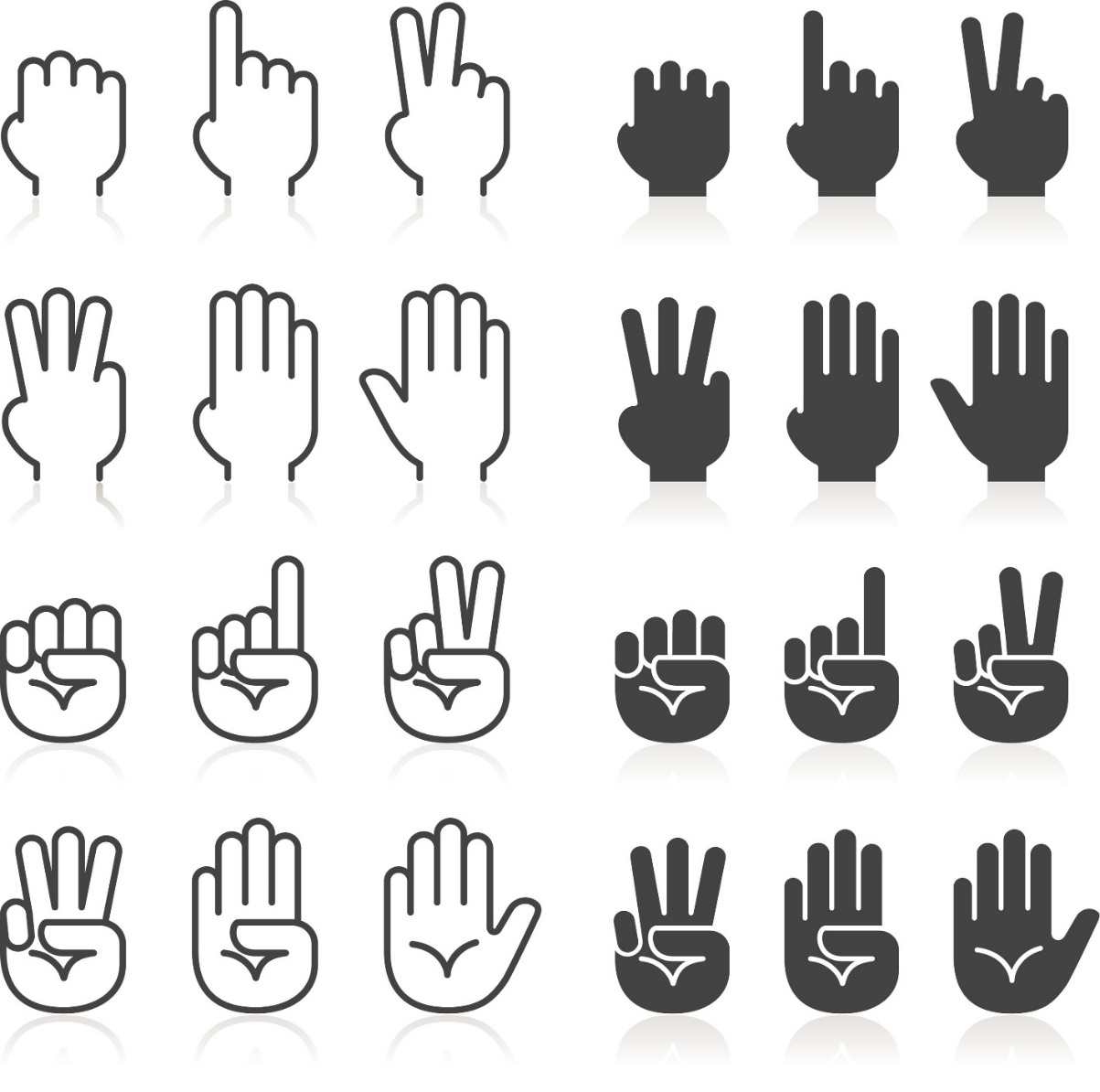 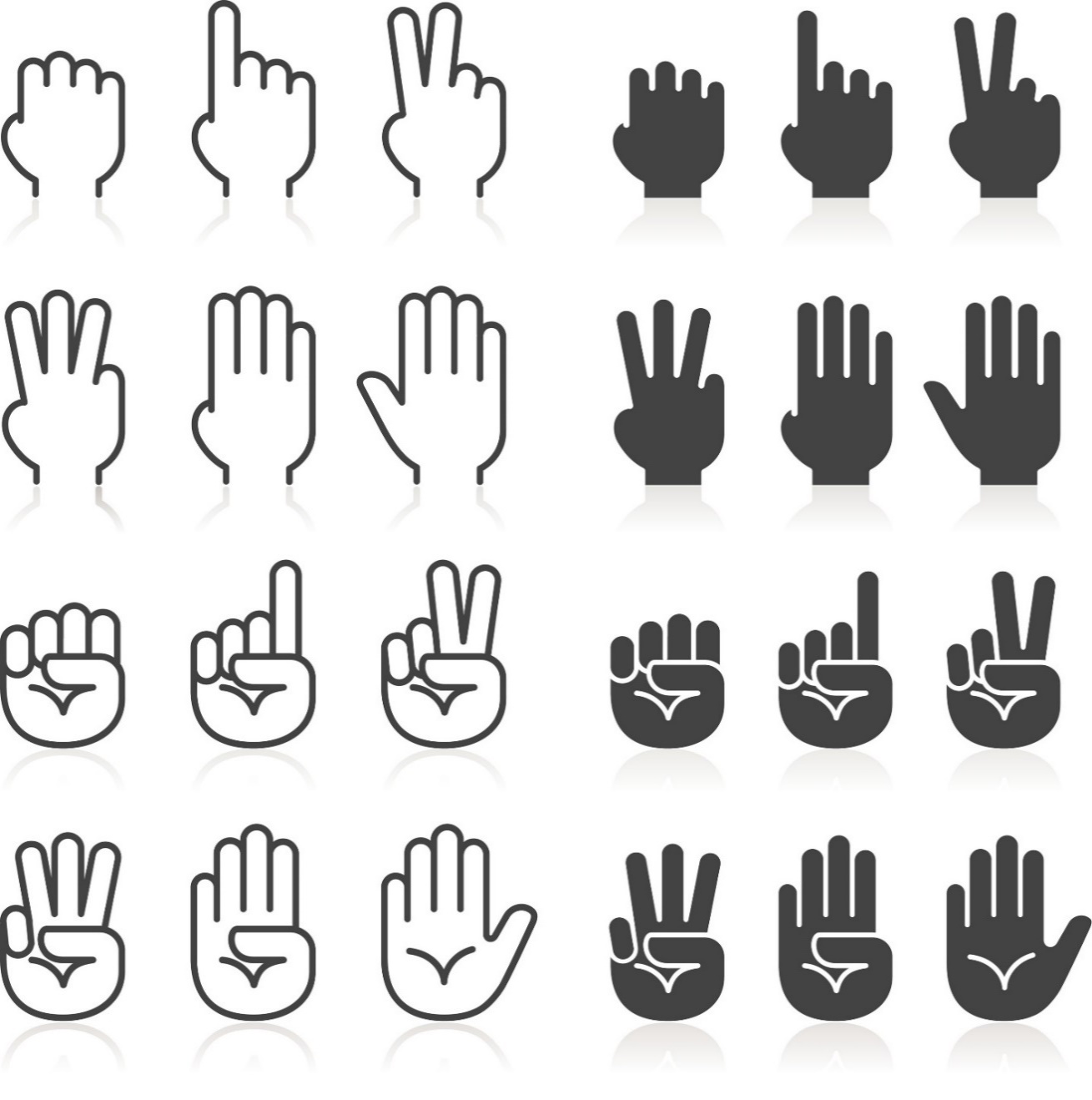 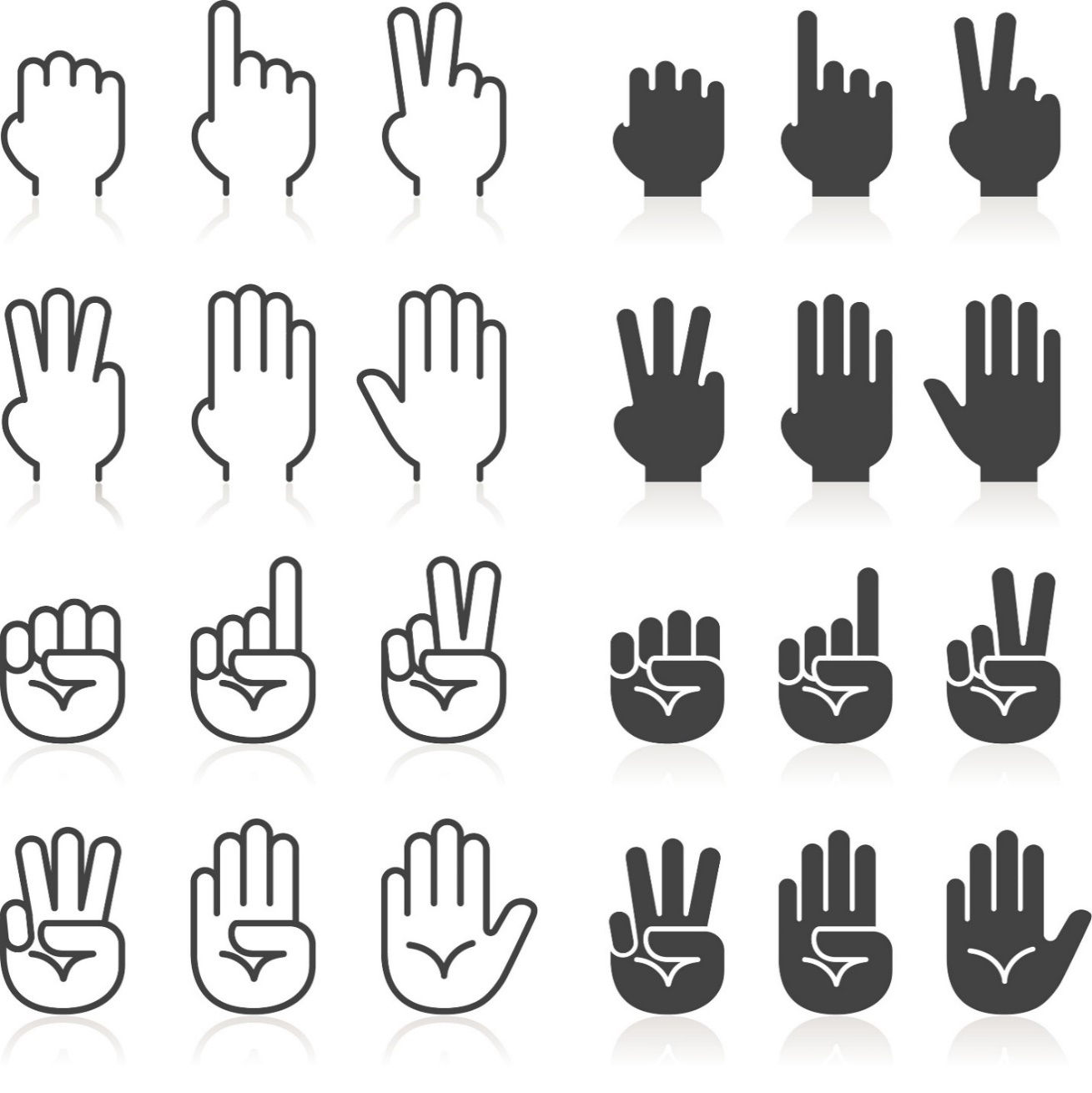 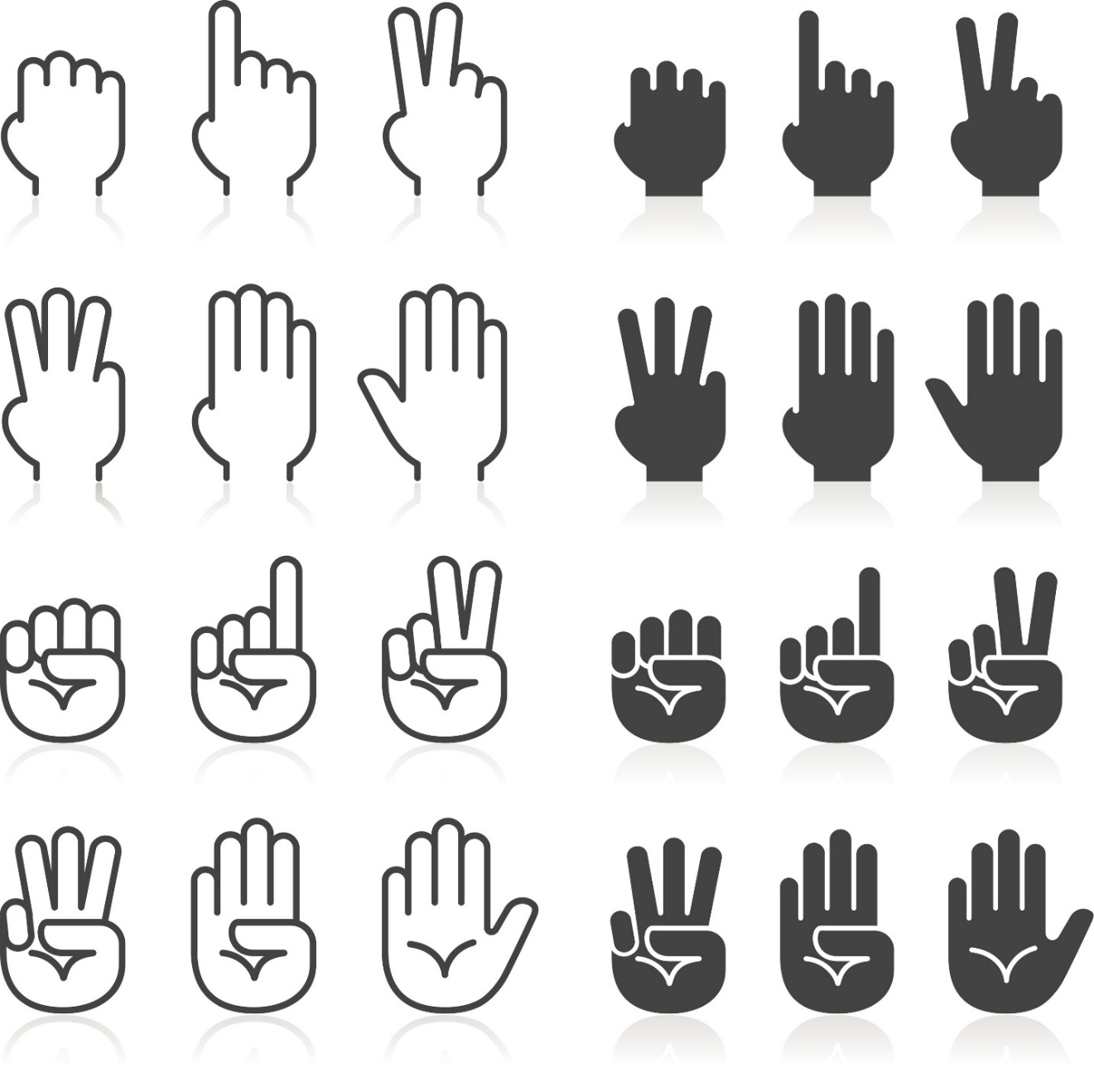 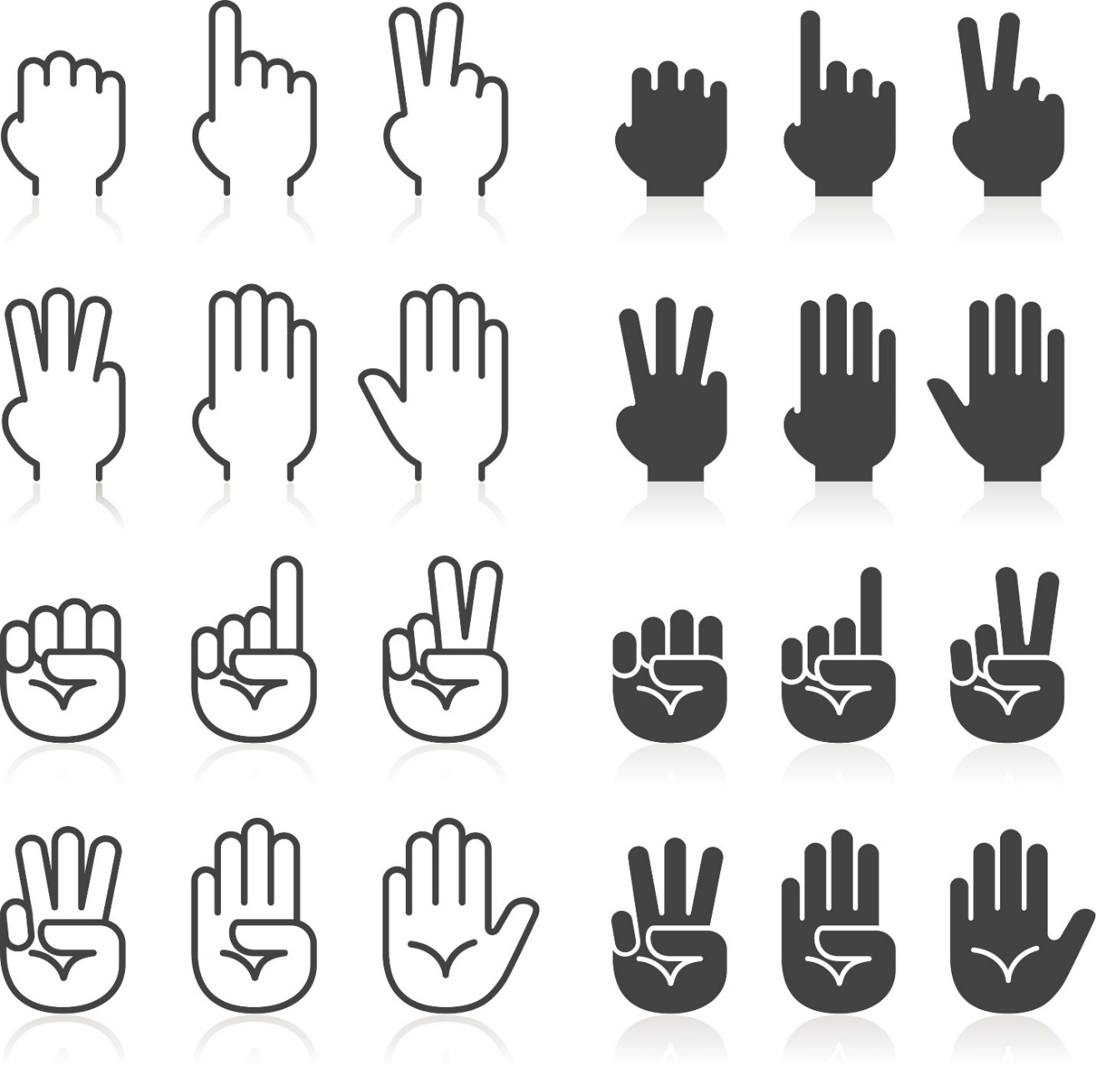 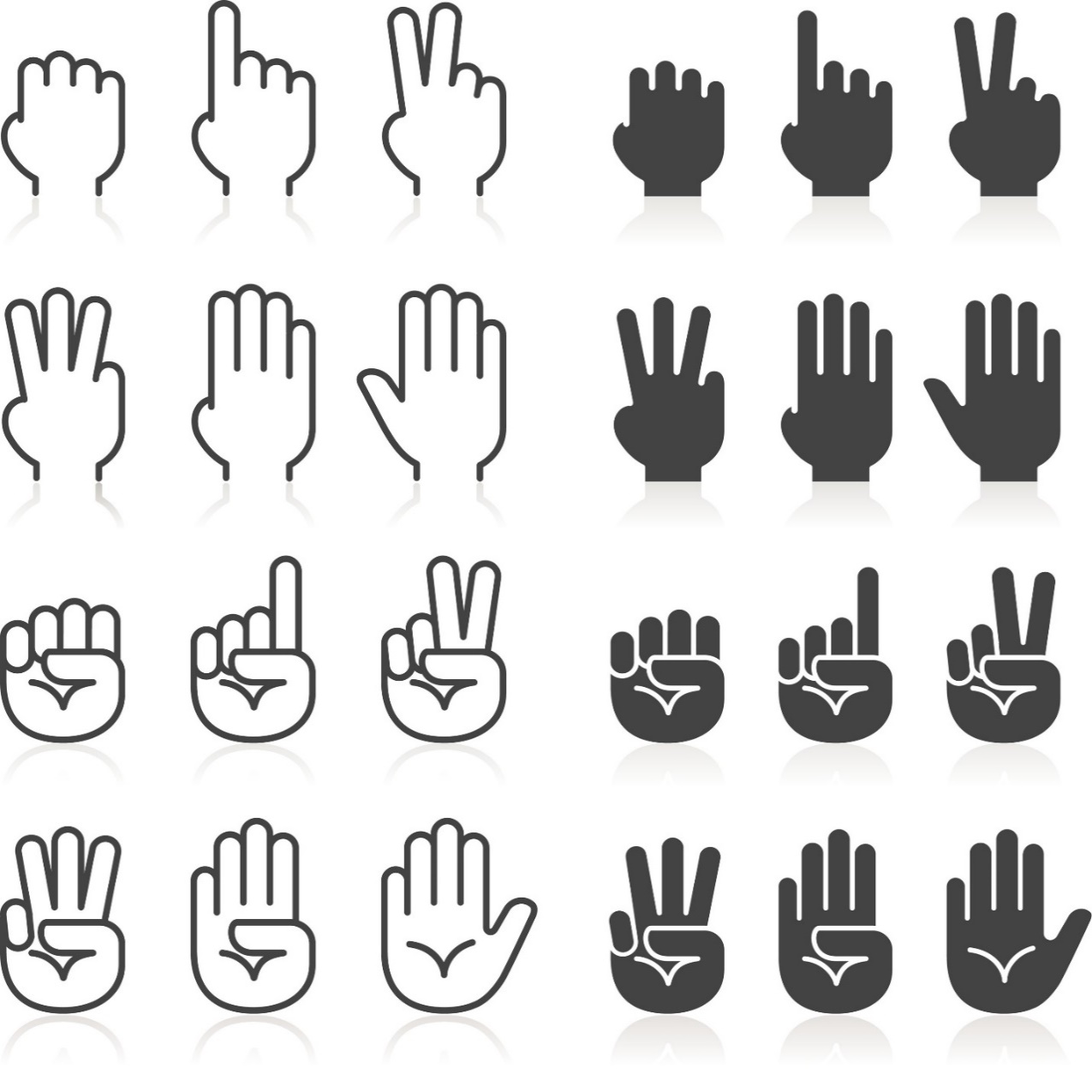 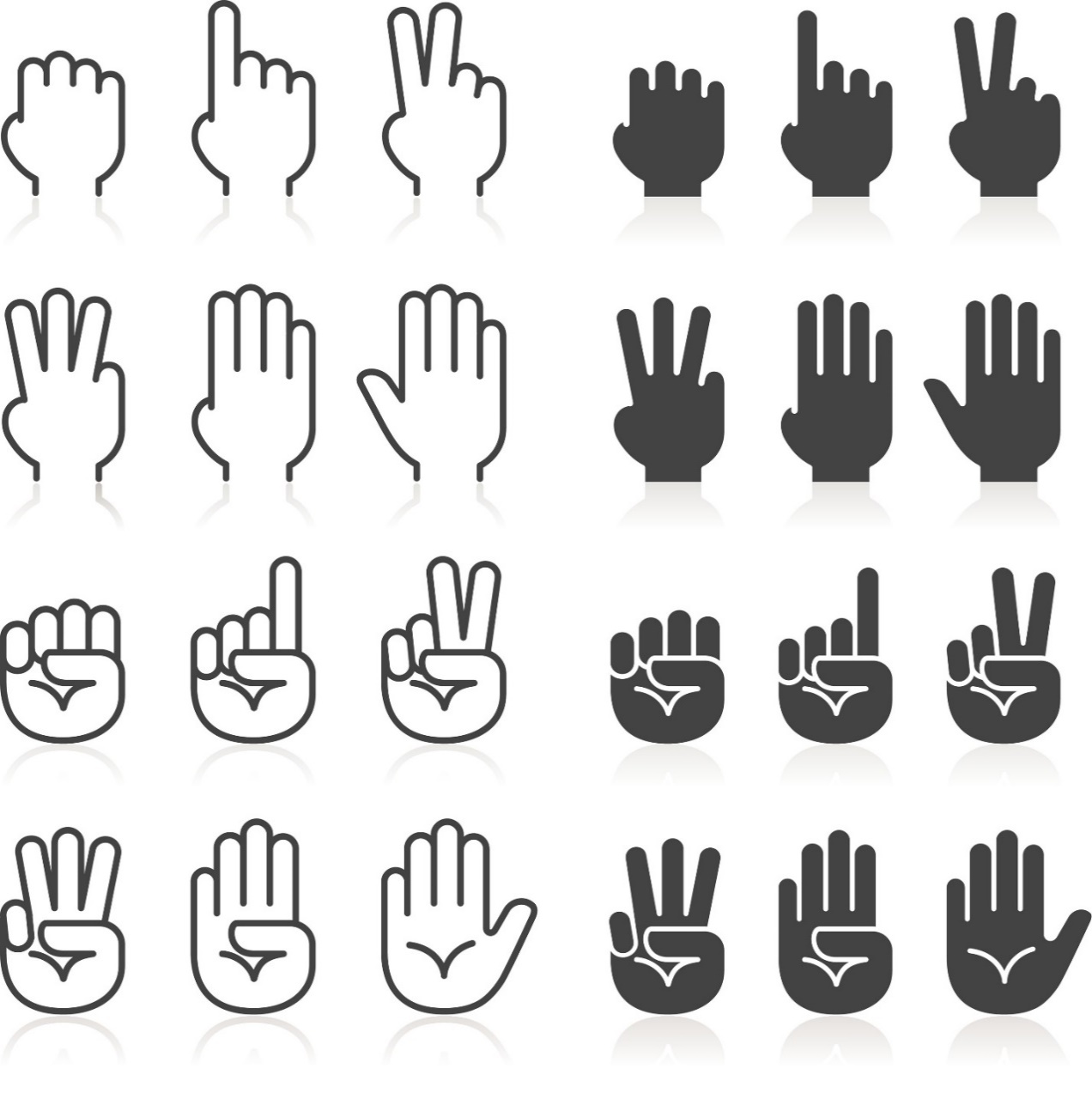 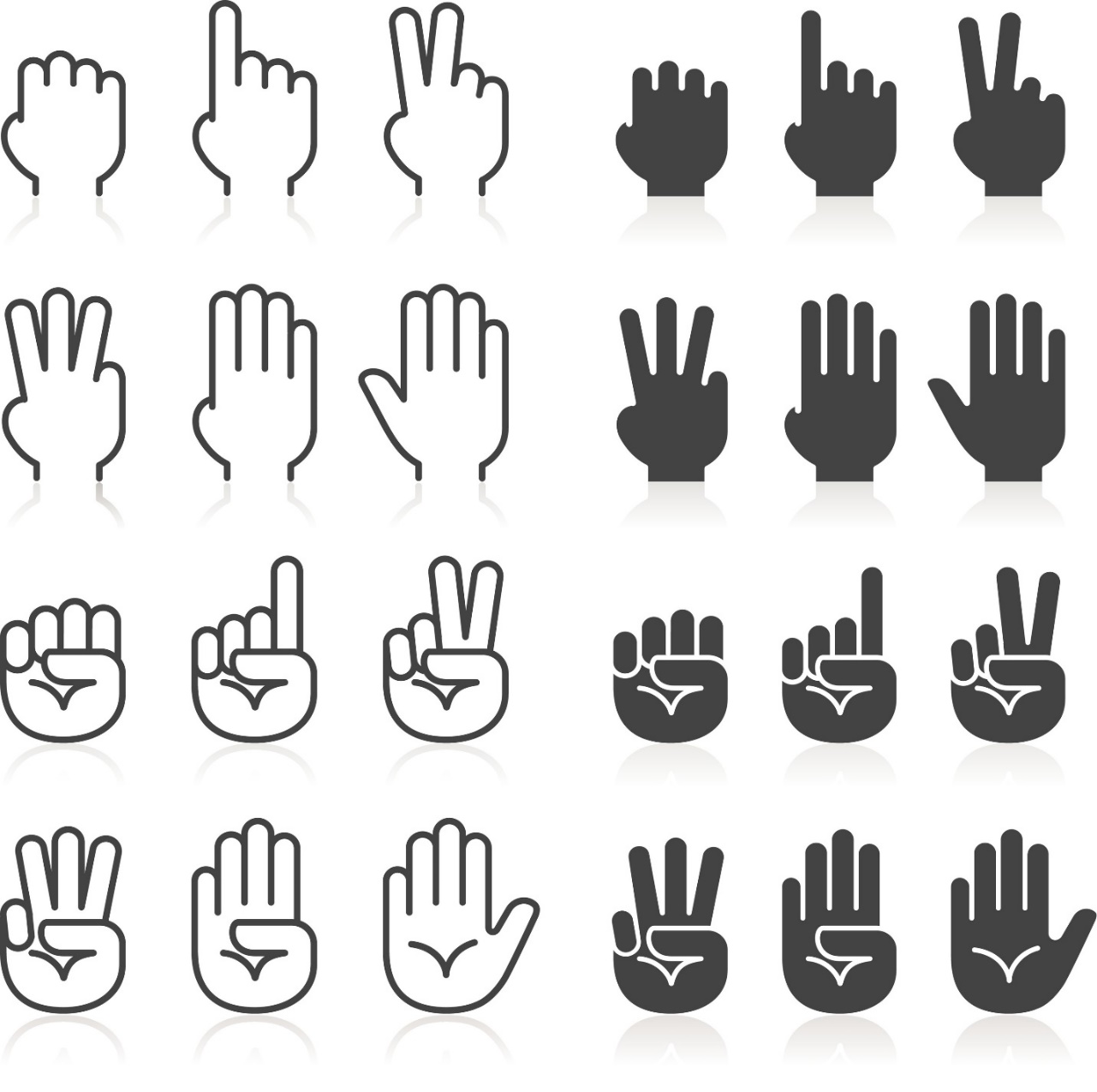 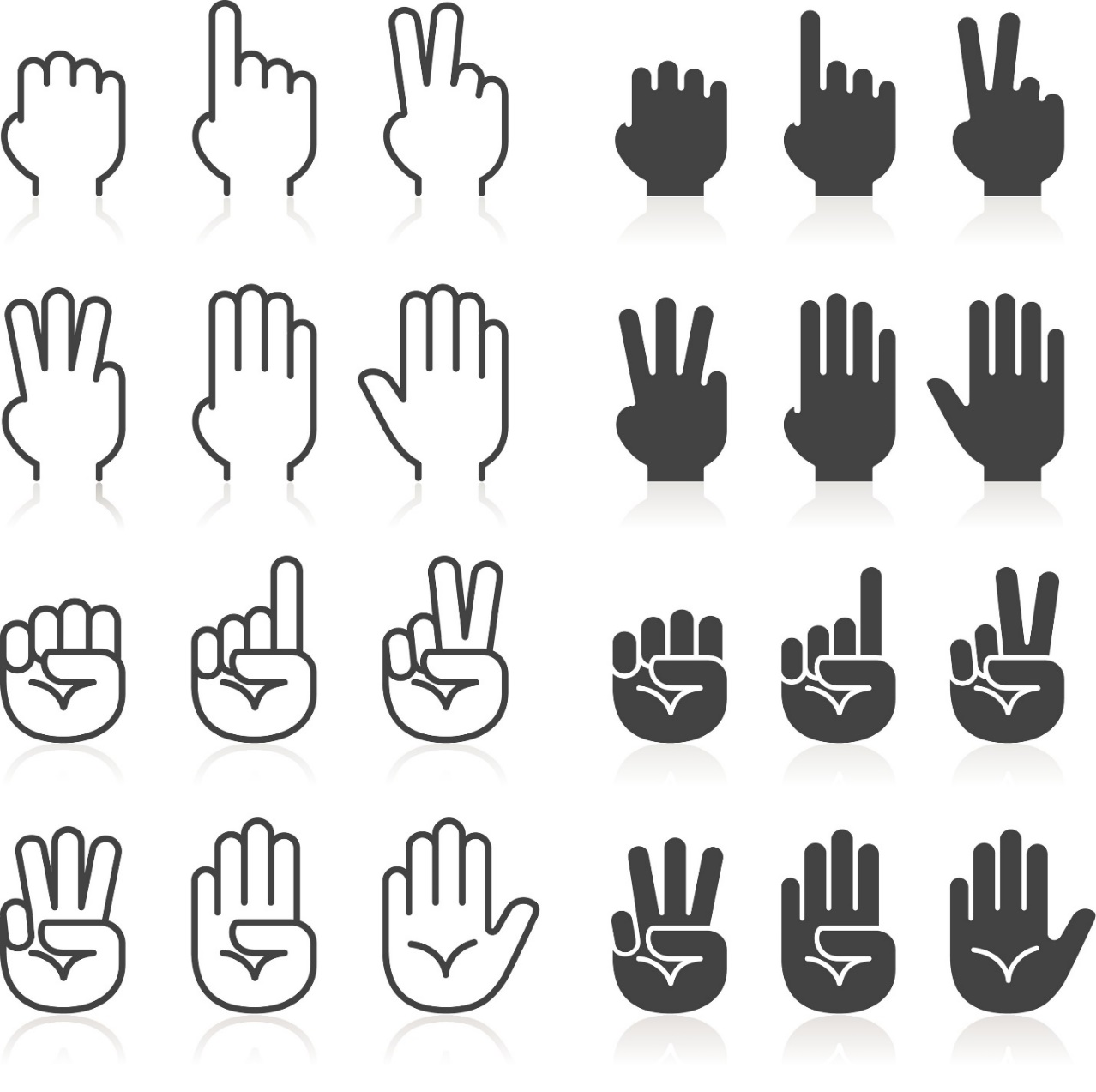 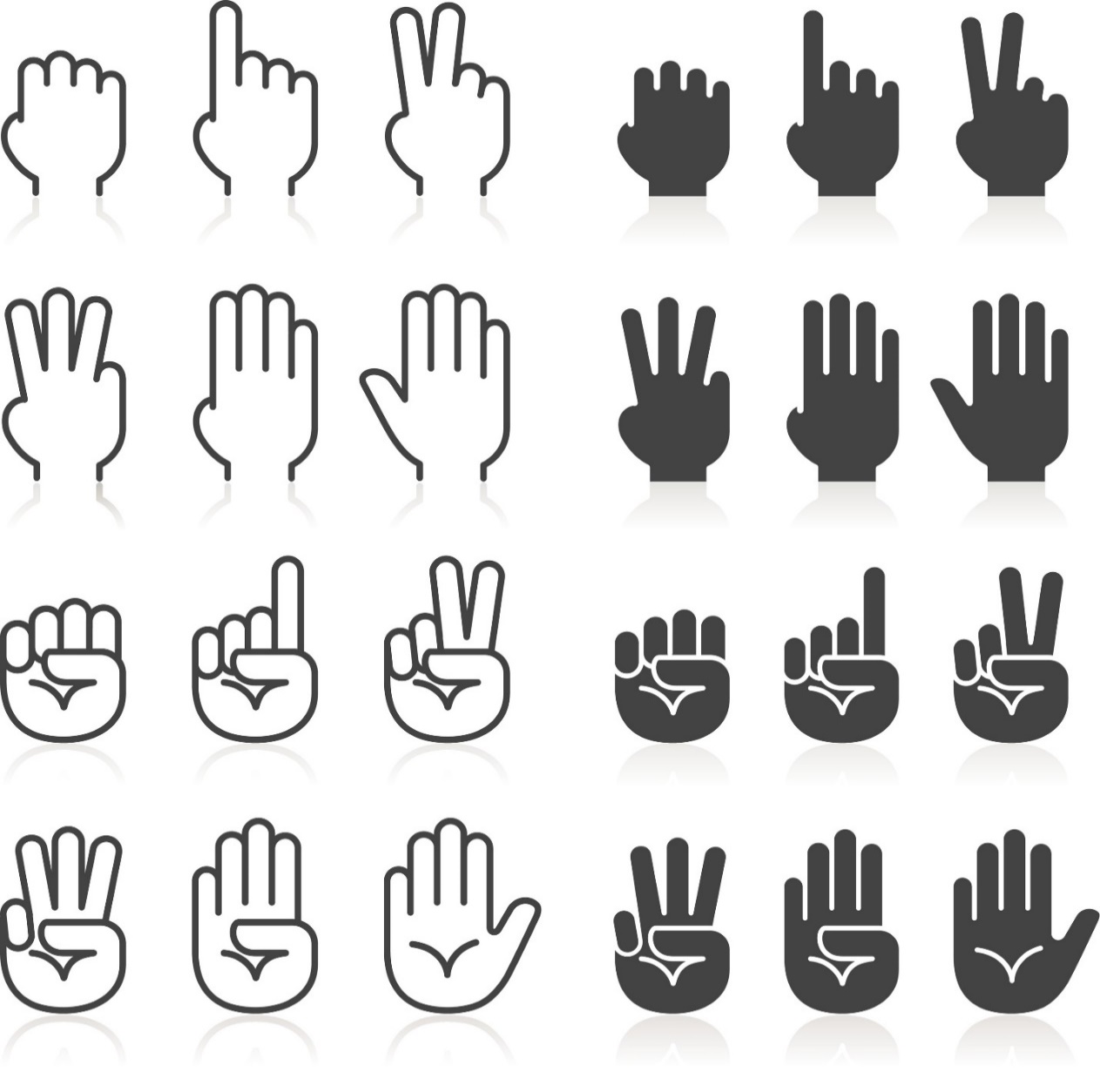 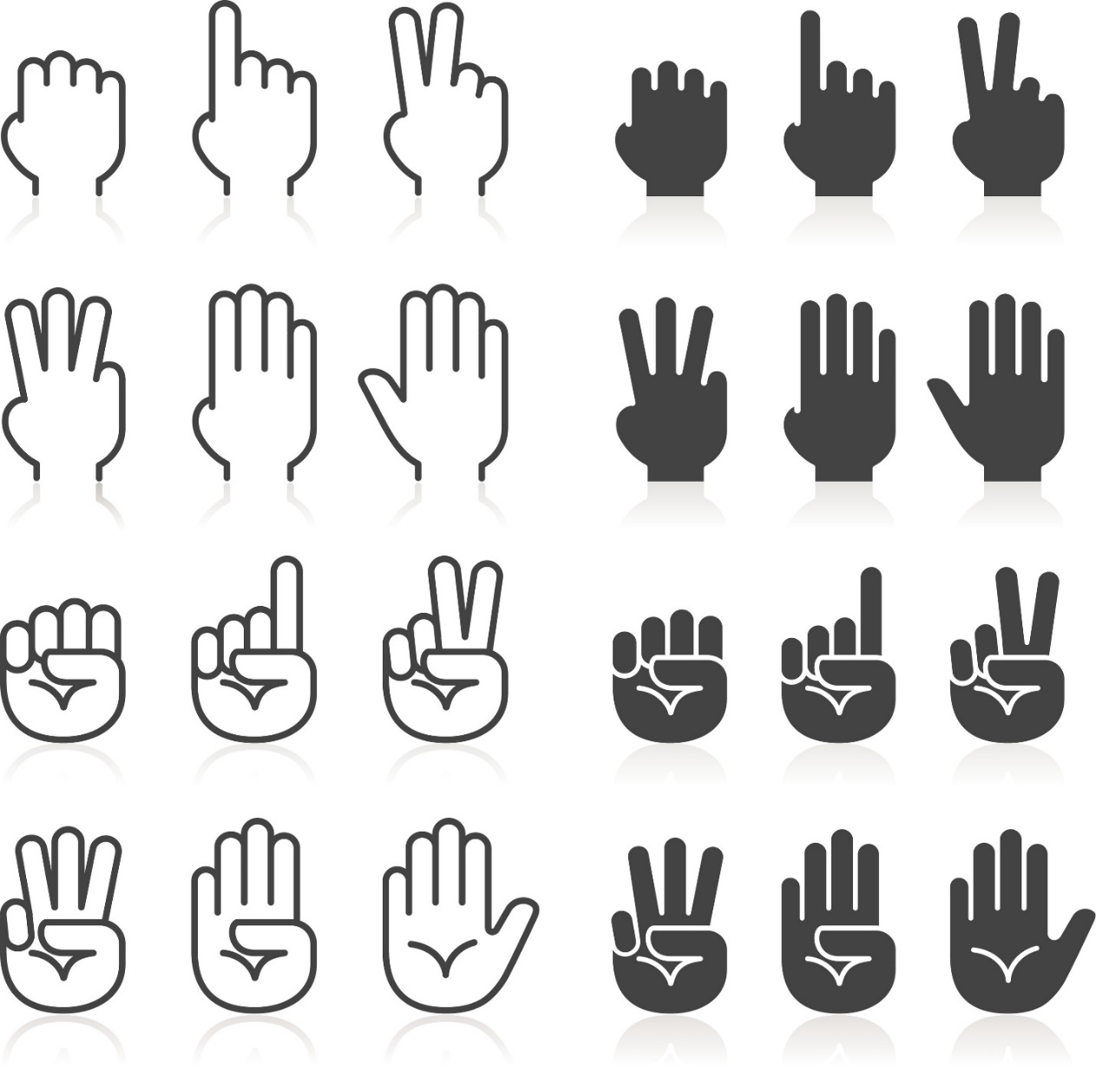 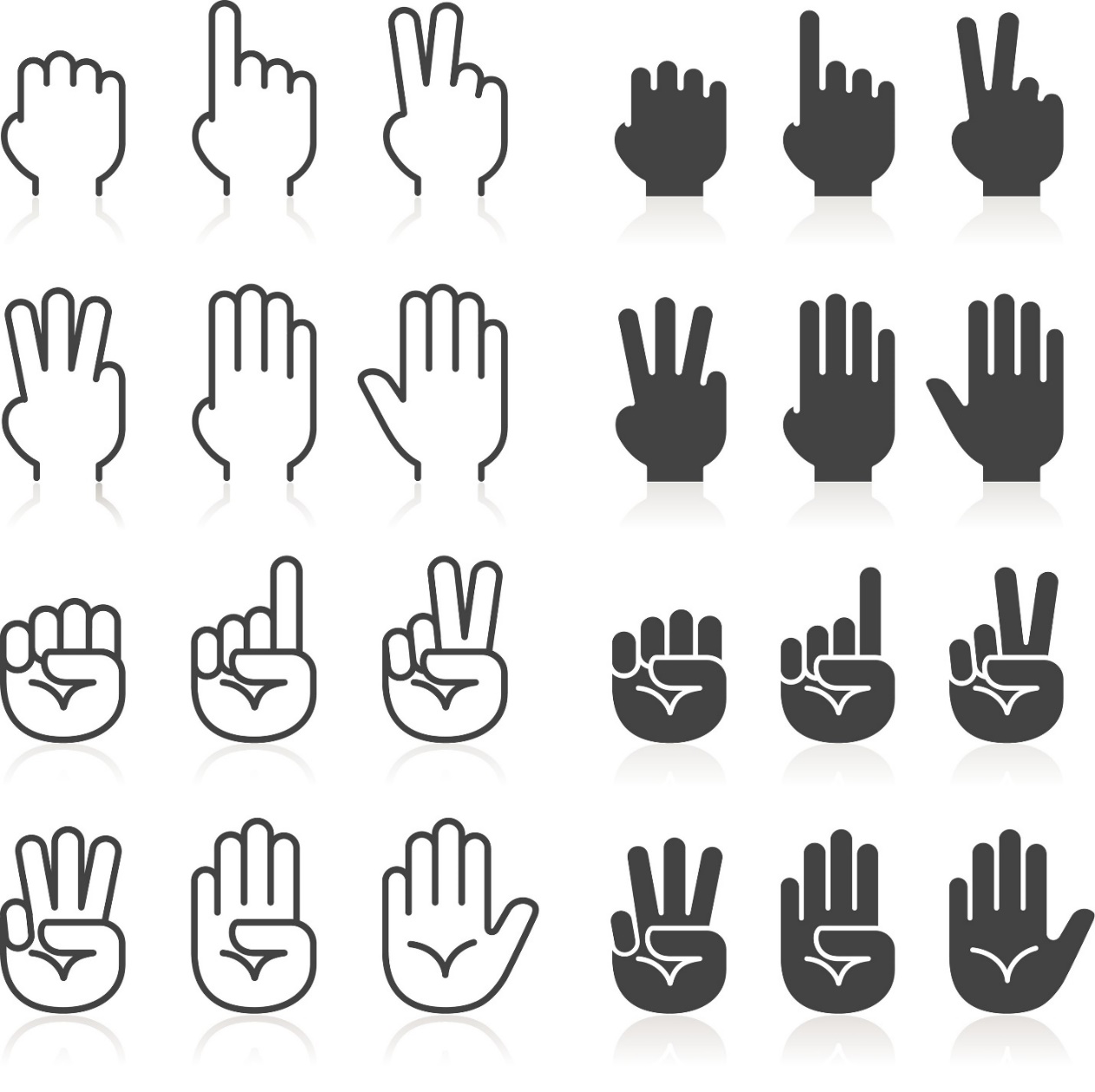 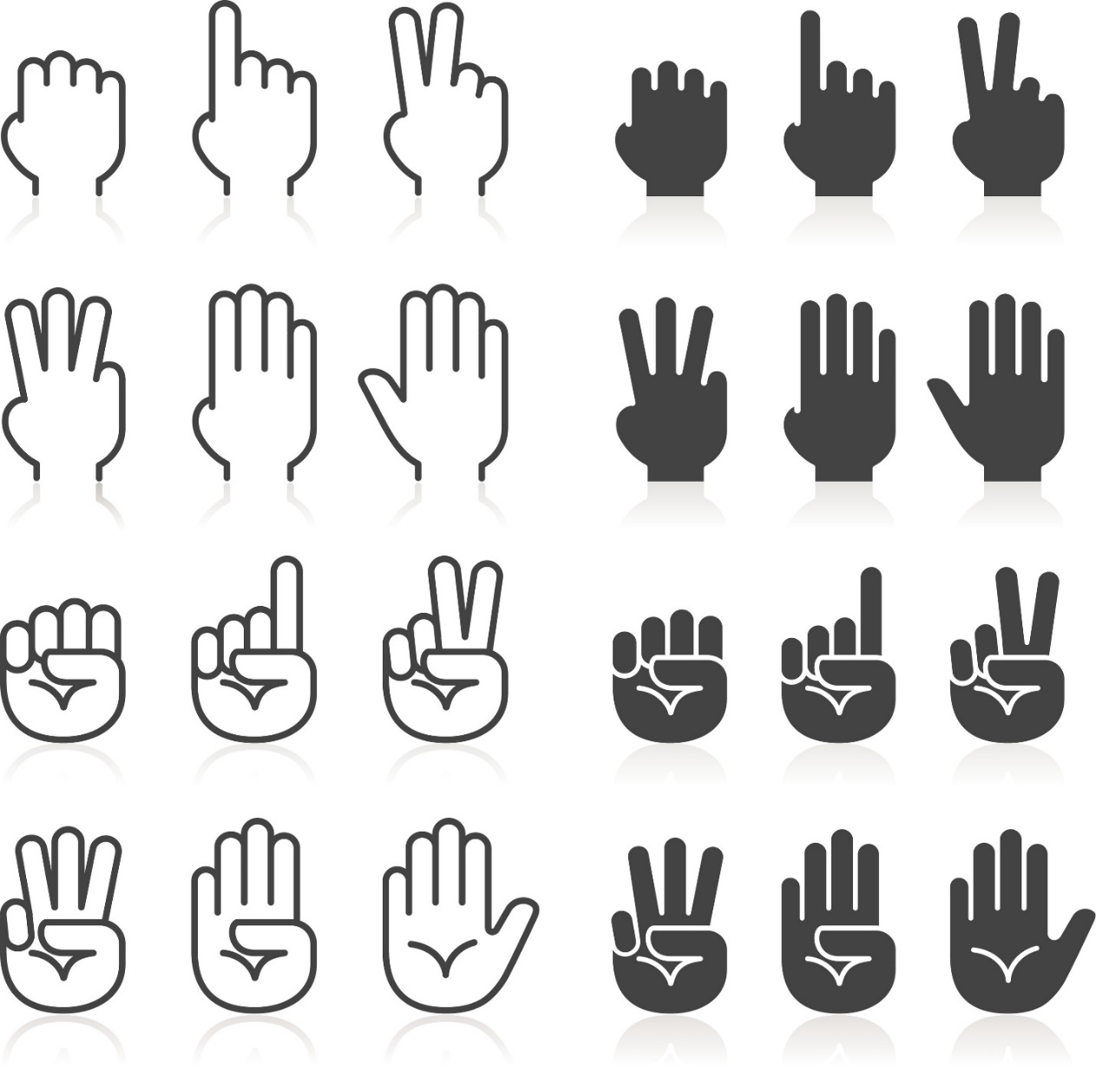 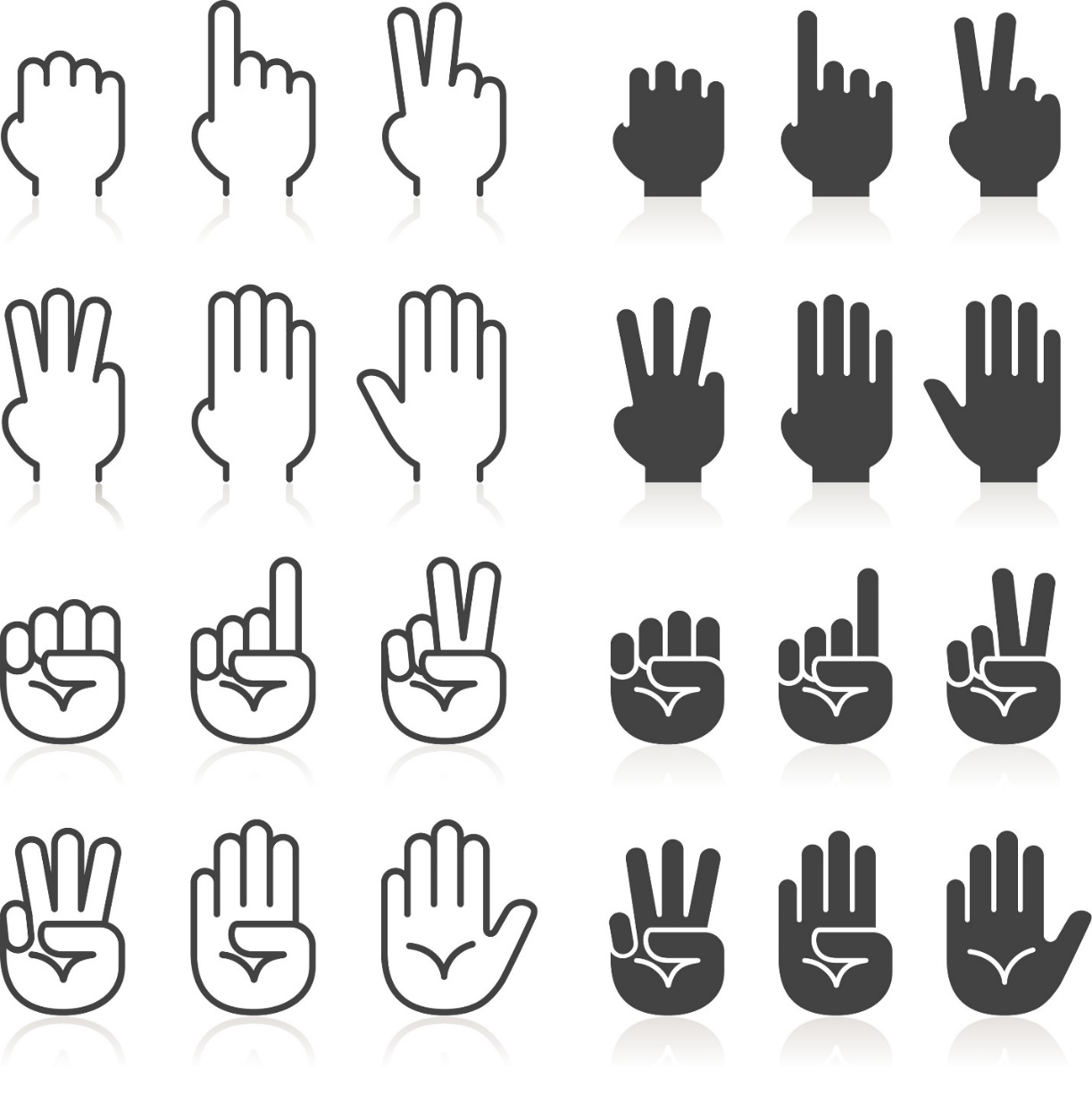 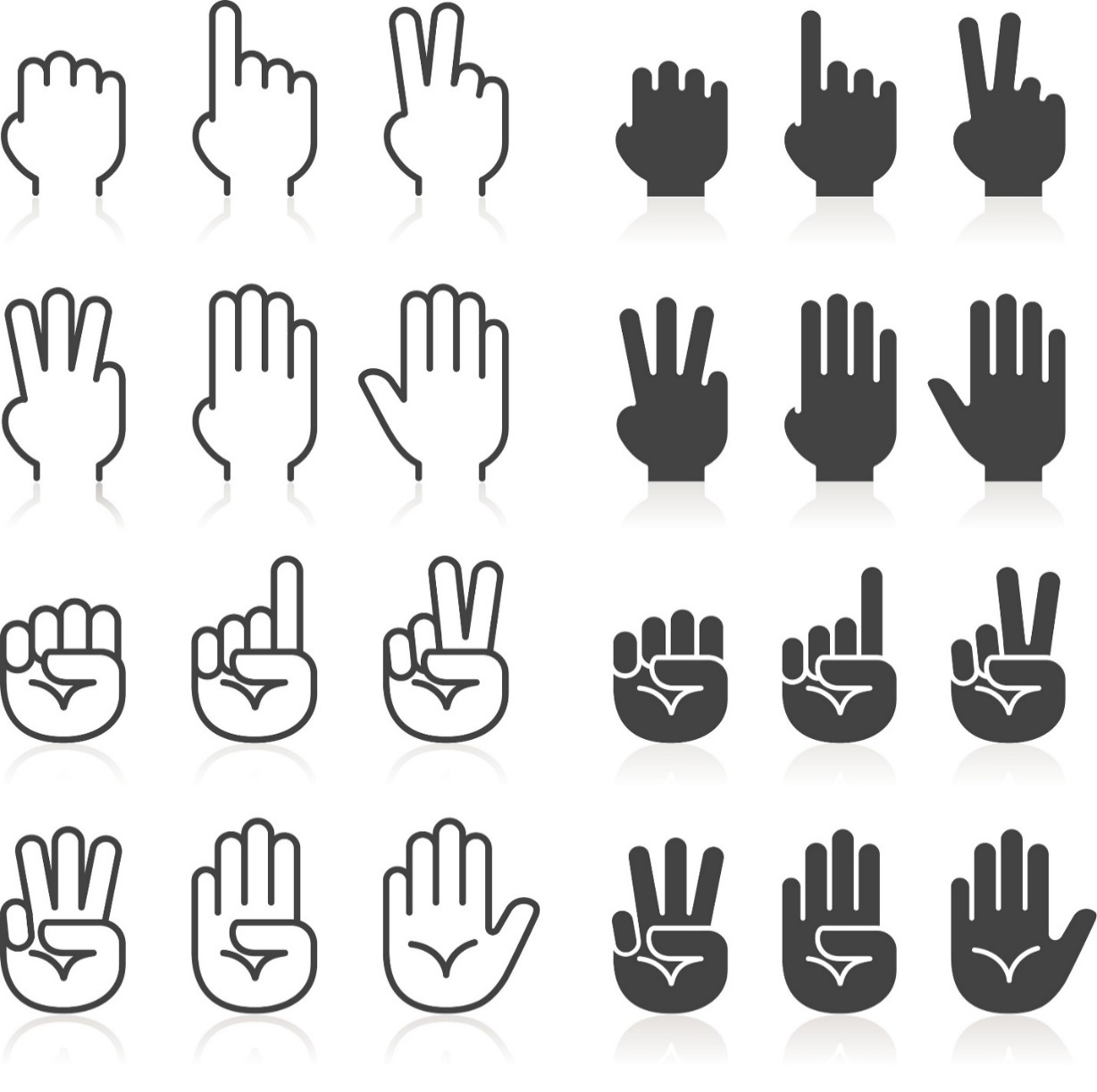 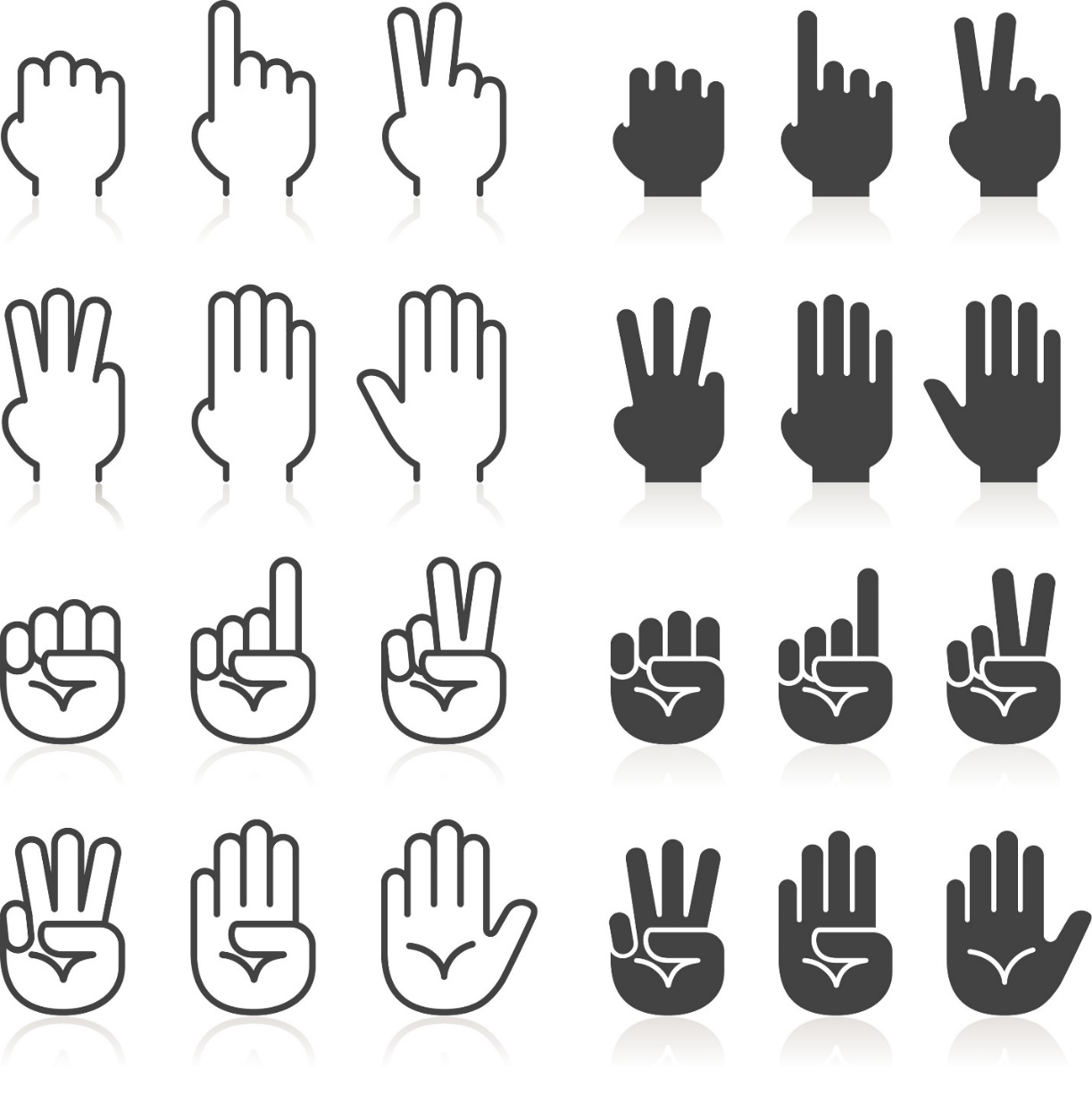 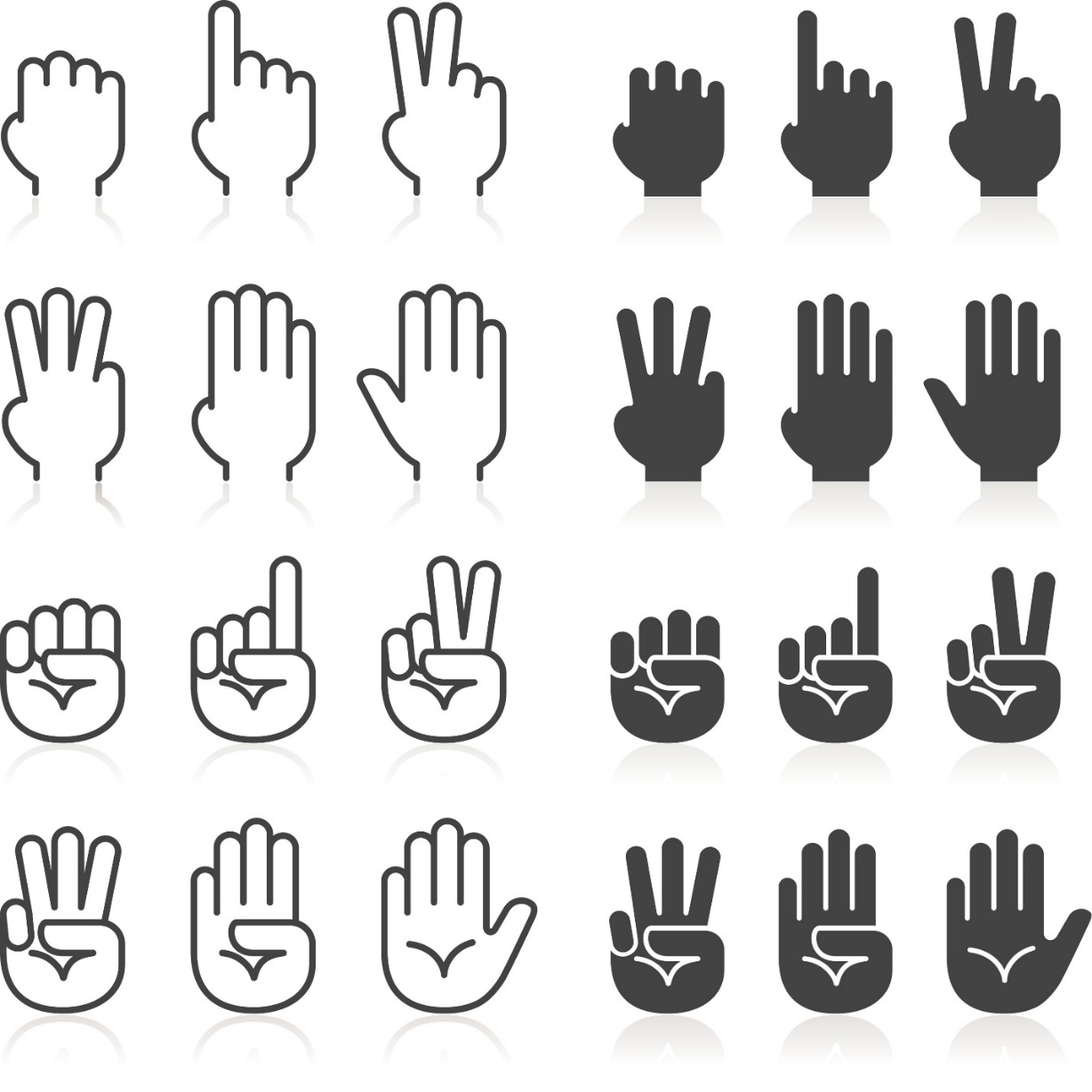 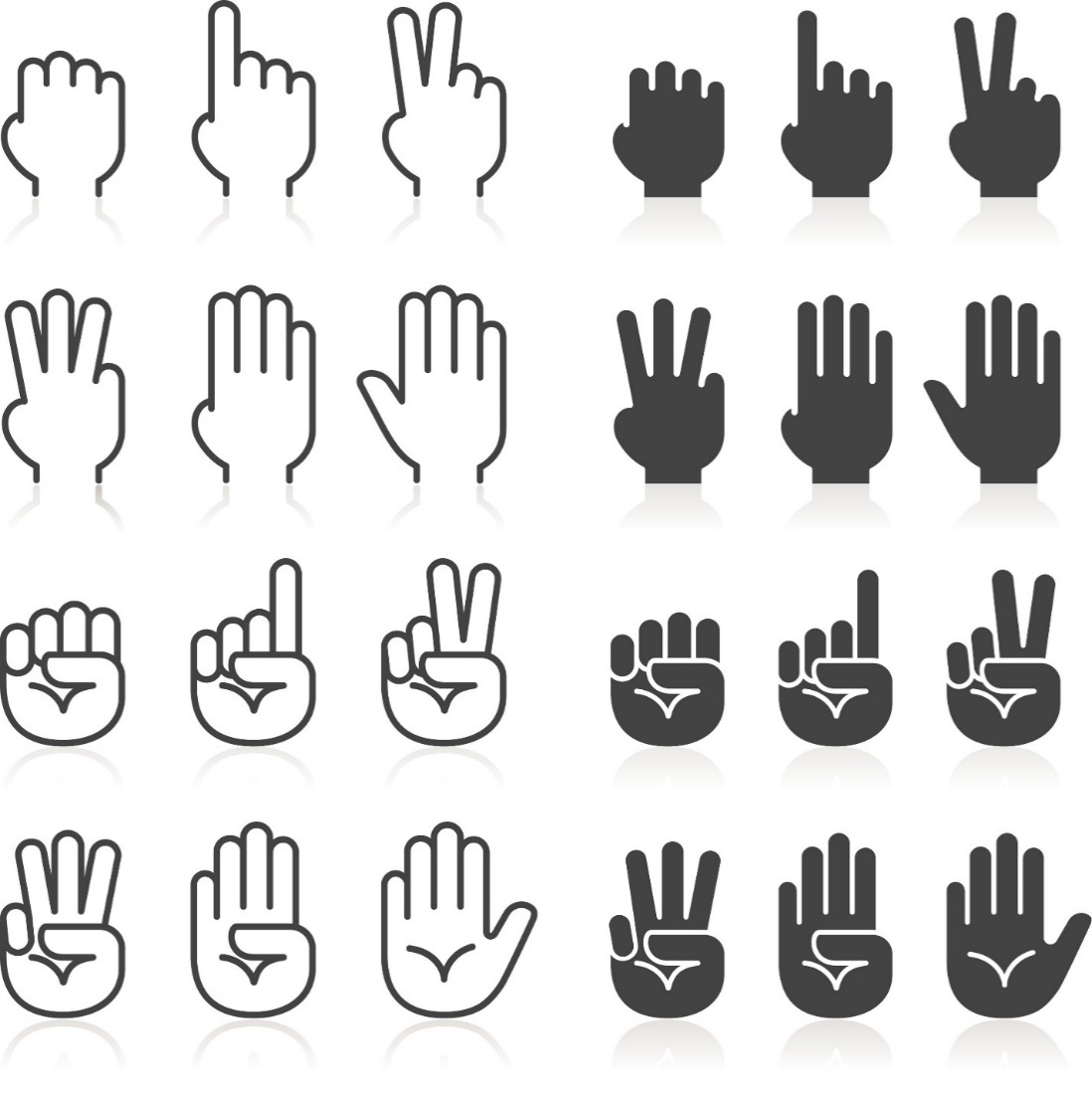 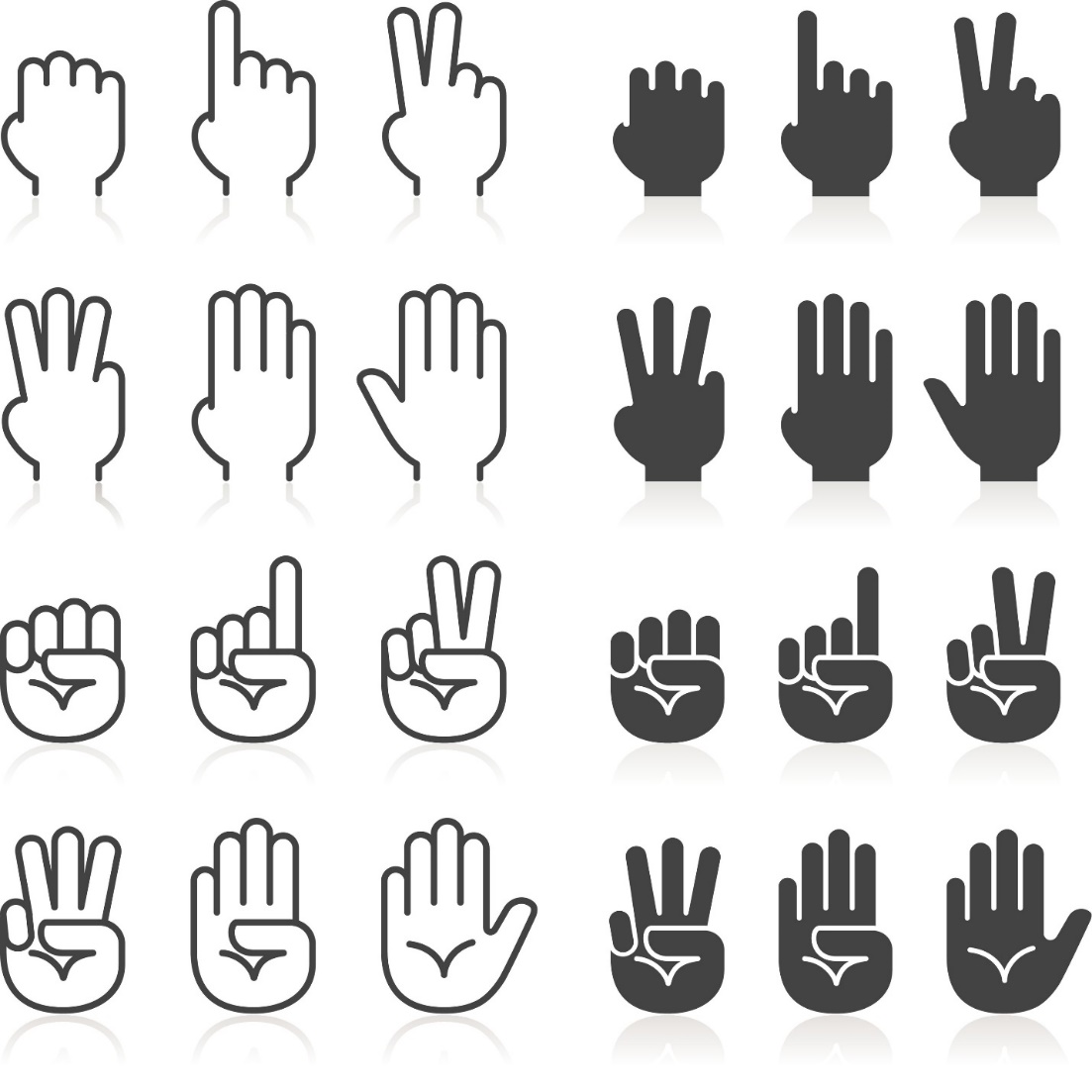 